Project Number： October 2018People’s Republic of China： Air Quality Improvement in the Greater Beijing-Tianjin-Hebei Region – China National Investment and Guaranty Corporation’s Green Financing Platform Project： Photovoltaic Power Generation Subprojects by Beijing E-Town International Financial Leasing Corporation— Liulin 20MWp Photovoltaic Power ProjectPrepared by China National Investment and Guaranty Corporation for the Asian Development Bank.This initial environmental examination is a document of the borrower. The views expressed herein do not necessarily represent those of ADB's Board of Directors， Management， or staff， and may be preliminary in nature. Your attention is directed to the “terms of use” section of this website.In preparing any country program or strategy， financing any project， or by making any designation of or reference to a particular territory or geographic area in this document， the Asian Development Bank does not intend to make any judgments as to the legal or other status of any territory or area.初始环境审查项目号：2018年10月中华人民共和国：京津冀区域大气污染防治中投保投融资促进项目-北京亦庄国际融资租赁公司项目—内丘县柳林镇20兆瓦光伏电站项目中国投融资担保股份有限公司为亚洲开发银行编制这是由借款方编制的初始环境审查文件，文件中表述的意见不代表亚行董事会、管理层或员工的意见。这个文件是一个初步文件。请关注亚洲开发银行网站上的“使用条款”部分。在准备国家计划或战略、资助项目时，指定或参考本报告中的一个特定的区域或地理区域时，亚洲开发银行不会对其法律状况和其他状况做出任何判断。货币等值(根据2018年4月20日的汇率，中间价)缩略语度量衡说明(i) 中国人民共和国政府及其机构的财政年度（FY）于12月31日结束。(ii) 在本报告中， "EUR" 代表欧元。目录执行摘要介绍本报告是京津冀区域大气污染防治中投保投融资促进项目—邢台市内丘县柳林镇20兆瓦集中式光伏电站项目的初始环境审查（IEE）报告本项目是对河北省能源供应的有效补充，而且作为绿色电能，有利于缓解电力工业过度依赖化石燃料的环境保护压力，促进地区经济的持续发展，社会经济环境效益显著。环境影响评价的政策，法律和行政管理框架环境影响评价（EIA）的相关程序已经在中国实施了20多年。根据中国的相关法律法规，建设项目需要进行环境影响评价。通过国家和地方的环境影响评价的审核和审批的法律和机构框架，能够保证项目是对环境无害的，项目设计符合相关法律法规的要求，并且不可能造成严重的环境、健康、社会和安全隐患。亚洲开发银行对环境影响评价的要求见亚洲开发银行编制的《保障政策声明》（SPS 2009）。根据《保障政策声明》，本项目为环境B类项目，因此需要编制初始环境审查报告（即本报告）。本报告满足《保障政策声明》的要求。项目范围本项目位于河北省邢台市内丘县柳林镇，装机规模为20兆瓦，已完成了中国环境保护要求的相关手续。本项目采用集中发电并网方案，共安装8000块250Wp多晶硅组建，选用500kW光伏并网逆变器40台，每1MW的2台500KW逆变器出口电压经一台容量为1000KVA升压箱式变压器变压至35KV，经主变50MVA变压器变压至110KV，经高架线路送出至110kV变电站实现并网发电。内丘县区域多年平均太阳辐射量为1552.6kWh/m2/day，项目安装方式为沿山势斜面平铺，充分考虑各种损耗因素，系统综合效率预估为75%，25 年平均年发电量约为2134 万度电。表1：项目基本情况汇总表实施安排中国投融资担保股份有限公司（以下简称中投保）是执行机构（EA），负责项目准备阶段和实施阶段的总体指导工作。邢台兴乔能源科技有限公司是项目的承租人，负责项目准备和实施阶段的日常管理。项目从立项开始至施工阶段、施工阶段结束至目前运行，均参照中国环境保护相关法律法规开展，选址与建设不涉及环境敏感问题，不影响自然环境背景，没有扰民，对居民生活没有环境影响，期间也没有任何相关环保投诉。表2：项目实施安排情况汇总表环境描述  位置和地形邢台市内丘县柳林镇20兆瓦地面电站项目位于邢台市内丘县柳林镇虎头山村西，厂区中心坐标为37°19′15.32″，东经114°19′30.33″。项目北侧1300m为寺沟村，北侧1180m为且停山梵云寺，东侧1450m为王家庄村，东南侧210m为虎头山村，东南侧1050m为韩家庄村，南侧1760m为黄水峪村，西南侧1750m为郭家沟村。内丘县地处河北省南部，太行山东麓，隶属河北省邢台市。呈西北东南向不规则的长方型状，面积788平方公里。西隔太行山与山西省相邻，南与邢台县毗邻，北与临城县接壤，东与隆尧县、任县接壤。内丘县属太行山区，境内地势由西向东逐渐倾斜，呈阶梯分布，地貌呈三元式结构，山区、丘陵、平原约各三分之一。	气象和气候 内丘县属于大陆性季风气候，冬夏较长，春秋较短，夏季多南风及东南风，炎热多雨。全年平均气温为14.0℃，县区年平均降水量为524.6mm，年均水面蒸发量1953.3mm。全年主导风向为NNE风和S风，夏季多南风和东南风，冬季多北偏东风与南偏西风。全年平均风速为1.8m/s。水文地质境内有小马河、李阳河、泜河、沙河。水资源较为贫乏，地表水丰水年总量为2.2亿立方米，枯水年为1.3亿立方米；地下水总储量为8806万立方米，可开采量为7926万立方米。内丘县地处太行山东麓，地质构造复杂，火山岩、沉积岩、变质岩都有分布，矿产资源种类多，蕴藏量大，品质好。生态资源 植物、动物种类多，可栽培的植物有13科33种，盛产小麦、玉米、棉花、花生等。柿子、核桃、板栗、苹果等干鲜果品畅销国内外。社会经济条件内丘县是邢台市一城五星都市区的重要组成部分，总面积788平方公里，辖5镇4乡，常驻人口26.66万，县政府驻内丘镇。2017年，全县生产总值完成79亿元，增长6.7%。全社会固定资产投资完成72亿元，增长20.2%；全部财政收入完成8.36亿元，增长24.9%；一般公共预算收入完成4.53亿元，增长7.6%。固定资产投资完成122亿元，增长9%。规上工业增加值完成15亿元，增长8.2%。社会消费品零售总额完成42.7亿元，增长11.2%。城镇居民人均可支配收入达到24950元，增长9%；农村居民人均可支配收入达到10980元，增长10%。内丘县交通区位优越，京广铁路、107国道、京港澳高速和世界上运营里程最长的京广高铁等4条国家南北交通大动脉纵穿南北，邢衡高速、隆昔公路横贯东西。预计环境影响和缓解措施本项目正面和负面的环境影响评价基于下述文件：项目的国内可研报告，国内环评报告表，国内竣工环境保护验收报告，项目的尽职调查报告，公众参与和现场走访，调查和座谈。项目建设前期，建设期和运营期的预计环境影响和缓解措施的评价分开进行。评价分析结果表明该项目建设前期的影响非常有限，需要确保项目设计时采用合适的环境影响缓解措施。本项目不会造成永久或临时的被迫搬迁（住所迁移或损失）和经济转型（资产或资产重置导致的收入来源或其他生计损失）。建设期潜在的负面环境影响是短期和局部的，主要包括建设噪声，扬尘，固体废物、废水、施工工人与社区的健康与安全。通过良好的施工以及学习健康安全的先进经验，可以有效解决这些负面的环境影响。运营期潜在的负面环境影响主要是配套开关站噪声、工作人员与社区的健康与安全。为减少噪声的影响，本项目使用低噪声设备，采取基础减振、建筑物隔声等措施。营运期产生的污水主要是职工生活污水和太阳能电池板清洗废水。本项目不设食堂、宿舍、浴室，厕所为防渗旱厕，生活废水主要为盥洗污水，废水排放量按用水量的80%计，生活废水产生量为0.32m3/d，水质简单且水量较少，用于厂区泼洒抑尘，不外排；光伏阵列区面积大且用水量相对有限，清洗废水不会对周围环境造成不利影响。项目预计每年发电2134万度，预计项目平均每年相应节约7682.4吨标准煤，相当于减少污染物年排放：16924.8万吨二氧化碳（CO2）、561.2吨二氧化硫（SO2）、320.1吨氮氧化物以及5804.5吨颗粒物。信息公示和公众参与中国投融资担保股份有限公司、光伏电站人员一同于2018年11月在河北省邢台市内丘县柳林镇开展了公众调查。项目以公众参与、问卷调查形式向周边受影响群众收集了意见。柳林项目所在地属于偏远山区，周围住户较少，经过与周边现场群众交流，向公众说明了项目信息，包括项目进度，项目环境影响和环保措施，并对公众关心的问题进行了解答。本项目没有收到环保投诉，在施工开始至现阶段运行以来，没有侵扰周边的环境的问题。根据调查问卷以及管理部门与部分周边业主代表的反馈，群众认为项目具有环境友好的特点，没有环境扰动，对项目持支持的态度。管理部门与随机群众分别表示项目具有环境友好的特点，没有环境扰动。申诉机制本项目已经建立项目层次的申诉机制，用于接受和解决项目建设和运营期间的投诉。项目申诉机制包括接受申诉，记录重要信息并形成文件，在一个合理的时间内评价申诉并回应申诉人。通过申诉机制提交的投诉会快速透明的解决，且受影响人不会承担相关费用。环境管理计划本项目编制了一份环境管理计划，以保证：(i) 实施环境影响缓解措施和相应的管理措施以避免、减少、减缓和补偿预计的负面环境影响；(ii) 实施环境监测，并对绩效指标编写报告；(iii) 项目符合中国的环境法律法规标准以及亚洲开发银行的《保障政策声明》。环境管理计划包括环境监测计划以监测项目带来的环境影响，并评价缓解措施的效率，同时还包括针对环境健康安全的能力建设和培训计划。为了更好的执行环境管理计划，开展监测和编制报告，组织责任和预算在环境管理计划中已经清晰列出。环境管理计划见附件一。结论通过环境评价过程，发现本项目的以下重要事实：(i) 本项目选择了清洁能源，基本没有污染物排放；(ii) 明确了对环境的负面影响，并制定适当的缓解措施；(iii) 本项目得到大多数项目受益方和受影响人的支持；(iv) 建立了有效的项目申诉机制；(v) 制定一套全面的环境管理计划，包括环境管理和监管结构，环境影响缓解和监测计划，能力建设和培训。总的来说，通过采用合适的缓解措施，可以预防、减少本项目对环境产生的不良影响，因此，建议如下：(i) 本项目为环境B类项目；(ii) 本初始环境审查报告能够满足亚行对本项目的环境保障要求，不需要再开展额外的研究和编制报告；(iii) 为使借款人和实施机构组织合适的技术，财务和人力资源以保证本项目的《环境管理计划》得到有效的实施，本项目需得到亚行的资金支持。项目介绍项目情况 本报告是京津冀区域大气污染防治中投保投融资促进项目—内丘县柳林镇20兆瓦光伏电站项目的初始环境审查（IEE）报告。本项目是对河北省能源供应的有效补充，而且作为绿色电能，有利于缓解电力工业过度依赖化石燃料的环境保护压力，促进地区经济的持续发展，社会经济环境效益显著。本项目装机容量约为20MW，本项目年均发电量约为2134万kWh。邢台兴乔能源科技有限公司是项目的借款人，负责项目准备和实施阶段的日常管理。中国投融资担保股份有限公司（以下简称中投保）是执行机构（EA），在项目实施过程中介入，作为项目运行的上级指导管理，负责监督和培训当地日常管理的工作人员。光伏发电是条件允许下可持续的清洁能源。与传统化石燃料发电相比，光伏发电项目实施会带来以下结果：（1）利用清洁能源发电，对环境无污染；（2）项目年均发电量约为2134万kWh，缓解当地化石燃料发电环保压力。光伏发电是条件允许下可持续的清洁能源。借款人介绍本项目的建设单位为邢台兴乔能源科技有限公司，公司母公司-北京京运通科技股份有限公司成立于2002年8月8日，注册资本为199,529.7701万元人民币，是一家以高端装备制造、新材料、新能源发电和节能环保四大产业综合发展的集团化企业，主导产品包括单晶硅生长炉、多晶硅铸锭炉、区熔炉等光伏及半导体设备，多晶硅锭及硅片、直拉单晶硅棒及硅片、区熔单晶硅棒及硅片等光伏产品，光伏发电和风力发电等新能源发电项目及蜂窝式中低温SCR烟气脱硝催化剂，该公司于2011年9月8日在上海证券交易所成功上市，股票简称：京运通，股票代码：601908。截至2017年末，公司总资产134.51亿元人民币，净资产65.86亿元人民币。2017年度，公司实现营业收入19.17亿元人民币，实现净利润3.70亿元人民币。 截至2017年末，该公司现拥有57家全资子公司、4家控股子公司、1家参股子公司、1家分公司、4家全资孙公司和1家参股孙公司。报告编制目的根据亚行的《保障政策声明》及环境和社会管理系统（ESMS）的要求，经过筛选与评估，本项目均为环境B类项目，需要编制初始环境审查报告（IEE），还包括一份环境管理计划（EMP）。报告编制方法本报告的编制基于下述文件：项目的国内可研报告，国内环评报告表，项目尽调报告，公众参与以及现场走访，调查，座谈。报告结构本报告包括执行摘要，九个章节和一个附件。报告结构如下：执行摘要陈述关键事实、重大发现和建议采取的措施和行动。I 项目介绍介绍项目情况，初始环境审查报告编制目的，编制方法和报告结构。II政策，法律和行政管理框架讨论了中国和亚洲开发银行的环境影响评价的法律和制度框架，国内环境影响评价报告的审批情况和适用的环境准则和标准。III项目描述描述项目合理性、范围、组成、位置、主要特点、项目实施安排、预算和时间进度。IV 环境描述介绍项目区内相关的自然、生态和社会经济条件和环境监测的结果。V方案比选分析说明了方案比选分析结论。VI 预计环境影响和缓解措施说明项目实施预计的环境影响，并确定需要执行的环境影响减缓措施。VII 信息公开，公众磋商及公众参与描述了鼓励项目利益相关者参与项目和开展初始化环境审查信息公示和公众参与的过程。VIII申诉机制介绍解决投诉的项目申诉补偿机制（GRM）。IX结论及建议提出结论和建议。附表附表 A-1给出了环境管理计划（EMP），包括要求的建设和运行阶段的环境影响缓解措施、环境监测计划、报告编制的要求和能力建设。附件环评批复政策、法律和行政管理框架本报告和国内环评报告已经按照中国的国家及地方环保法律和制度框架以及环境评价的要求编制。本环评报告同样根据适用的亚行政策、法规、要求和程序编制。中国的环境法律框架中国的环境保护和管理系统具有明确的层次，由环境监管机构、行政管理机构和技术机构组成。顶层是中国的人民代表大会，它有权通过和修订国家环保法律，环境保护部由国务院管理，负责颁布国家环保法规，环保部可单独或联合国家质量监督检验检疫总局发布国家环境标准。省级和地方政府也可以制定与相应国家标准一致的省级及地方环境法规和指南。此外，国家和地方环境保护五年规划也是环境法律框架的重要组成部分。中国重要的环境法律法规见表3。环境法律法规的实施由环境保护部发布的一系列相关管理和技术导则进行支持，本项目适用的管理法规和技术导则汇总在表4。表3： 适用的中国环境法规来源：ADB的咨询专家。表 4： 适用的中国环境管理法规和评价导则来源：ADB的咨询专家。除了环境方面的法律法规，实施机构还必须遵守职业健康安全法律，包括中国安全生产法（2014年）、建设工程安全生产管理条例（2003年）和中国职业病防治法（2016年）。中国环境评价的法律框架环境影响评价程序已经在中国实施了20多年。中国环境影响评价法（2016年修订实施）第16条规定：建设项目实施后会造成显著的环境影响需要准备环评文件。项目分为三类：A类：可能造成重大环境影响的项目，应当编制环境影响报告书；B类：比A类项目造成影响程度小的项目，应当编制环境影响报告表；C类：对环境影响很小、不需要进行环境影响评价的，应当填报环境影响登记表。A类项目的环境影响报告书与亚行的环评报告很相似，B类的环境影响报告表和亚行的初步环境审查报告很相似。环境影响登记表与亚行的C类环境项目的要求很相似。环境保护部于2008年9月2日发布《建设项目环境影响评价分类管理名录》（2017年修订）。根据项目规模、类型（例如水资源开发、农业、能源、废弃物管理等）和建设项目所处环境的敏感性（例如自然保护区和文化遗址），环保部为23个大类199个小类提出了详细的环评要求。中国环保部的《建设项目环境影响评价文件分级审批规定》（2009）明确了需要由环保部审批环境影响评价报告的建设项目以及委托给省级环保部门审批环境影响评价报告的建设项目。本项目建设内容20MWp，邢台市环保局于2016年4月20日对该项目进行了环评批复（邢环表（2016）18号）。项目在建设过程中由于部分建设内容和设施发生了变更，进行了环境影响补充报告，邢台市环境保护局于2017年5月23日对该补充报告出具了意见，同意该项目通过竣工环保验收。根据2017年修订的中国环评法的要求，依照项目建设2015年环保法律法规与相关政策，邢台市内丘县柳林镇20MW光伏发电项目需准备环境影响报告表，因此，项目类型按照2015年建设年度环保法律法规与相关政策延续认定为一般环境影响项目。柳林项目的国内环评报告由河北水美环保科技有限公司完成，于2017年5月23日获得邢台市环境保护局的批复，国内环评批复主要意见摘要如下：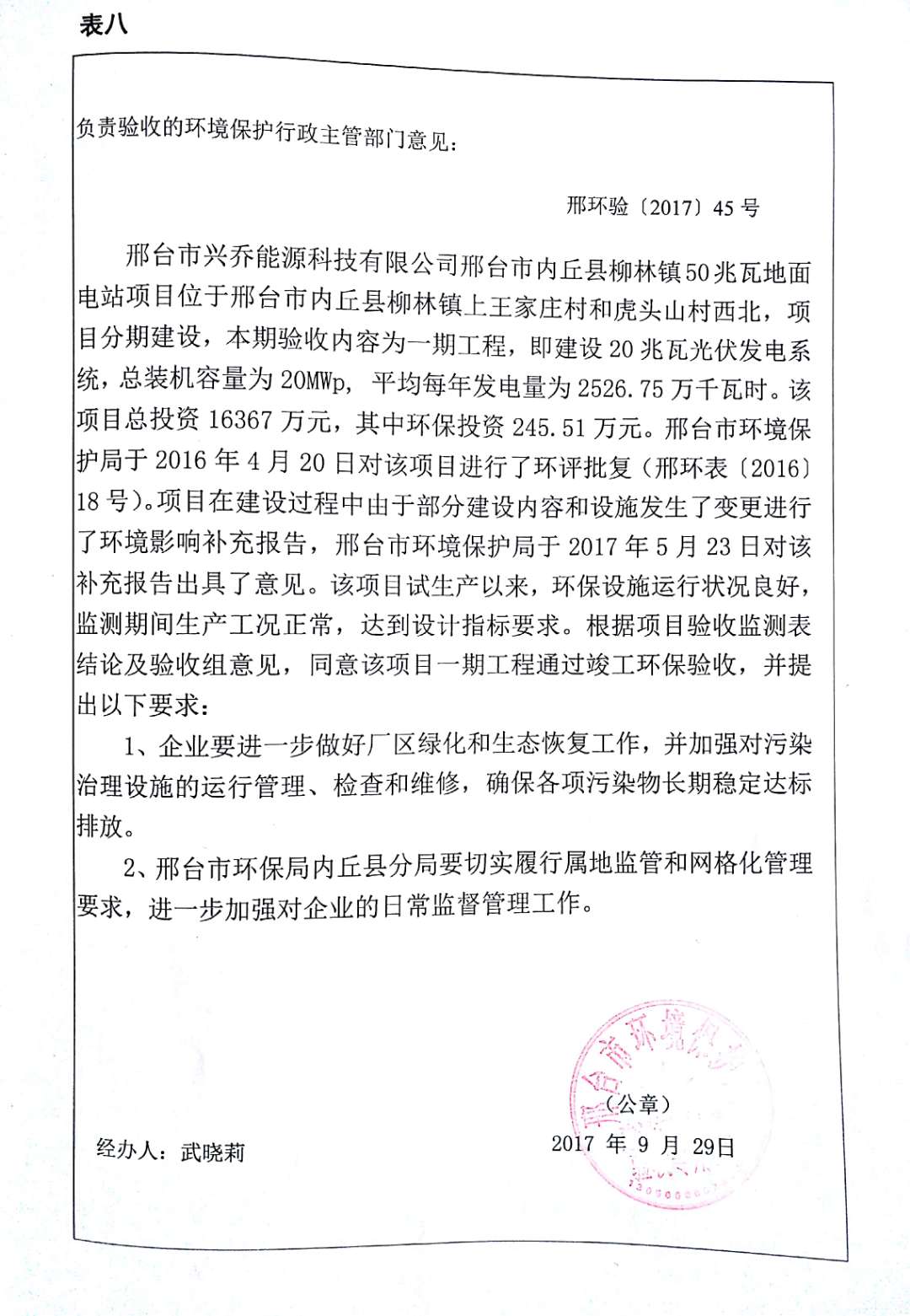 相关的国际协议中国已签署了一系列涉及环境保护和生物保护的国际协议。本项目可能适用的协议见表 5。表 5： 适用的国际协议来源：ADB的咨询专家。其它相关标准、导则和指南在项目设计建设和运营时，亚行要求借款人执行符合国际成功实践（GIP）的环境标准，即国际公认的标准，如世界银行的《环境、健康与安全指南》（以下简称为《EHS指南》） 《EHS指南》包含废水排放、废气排放和其它以数值形式表示的指南和绩效指标，还包括预防和控制办法，这些方法为亚洲开发银行所接受，并可以通过现有的技术以合理的成本实现预防和控制目标。如果东道国的法规标准与指南中的标准和措施有所不同，借款人/客户需要满足更严格的标准和要求。根据具体项目情况，如果款人/客户需要执行宽松的标准和要求，必须提供正当理由。《EHS指南》包括《环境、健康与安全通用指南》（包括环境、职业健康和安全以及社区健康和安全）和《工业行业指南》。本报告主要参考《环境、健康与安全通用指南》。适用标准中国的环境质量标准体系按功能可分为两大类：环境质量标准和污染物排放标准。适用于本项目的主要标准见表 6。表 6： 适用的中国环境标准来源：ADB的咨询专家。环境空气质量环境空气质量标准是为广大的人口包括幼童和老人，指出在人的一生中安全的暴露水平。标准给出了一个或多个特定周期的平均水平，通常是小时平均值，日平均值和年平均值。中国的《环境空气质量标准》（GB3095-2012）有两类标准限值。1类标准适用于特殊区域，如自然保护区，环境敏感区，2类标准适用于所有其他区域，包括城市和工业区。本项目执行该标准的2类标准。世界卫生组织（WHO）的《空气质量准则》是国际标准，并适用于《EHS指南》。除了制定指导值，世界卫生组织还给每种污染物制定了空气污染物削减期间的过渡时期目标值（IT）。世界卫生组织和相应的中国环境空气质量标准见表 7。中国标准中有TSP的标准限值，但是世界卫生组织（WHO）的《空气质量准则》中没有相应标准限值。中国环境空气质量标准中PM10的年平均浓度和日平均浓度的2级标准限值符合世界卫生组织（WHO）《空气质量准则》过渡时期目标-1（中国和世界卫生组织标准中均没有PM10小时平均浓度的标准限值）。中国环境空气质量标准中PM2.5的年平均浓度和日平均浓度的2级标准限值符合世界卫生组织（WHO）《空气质量准则》过渡时期目标-1（中国和世界卫生组织标准中均没有PM10小时平均浓度的标准限值）。对于SO₂，世界卫生组织只有日均浓度的准则值（125 mg/m3），比中国标准中的2级限值（150 mg/m3）稍严一点。中国标准中二氧化氮的年平均浓度和小时平均浓度的2级标准限值与世界卫生组织的一致，但世界卫生组织没有日均浓度的准则值。总体来说，中国的标准与世界卫生组织的准则指或与过渡时期目标1的准则指高度一致，因此本报告采用中国的标准。表 7 中国环境空气质量标准（GB3095—2012）和世界卫生组织控制质量准则，mg/m3来源：世界银行《EHS指南》中的世界卫生组织《空气质量准则》（2006）和中国环境空气质量标准GB 3095-2012。水环境由于该项目不涉及到地下水、地表水和海水，因此不适用。噪声表 8对比了中国城市噪声标准和相应的世界卫生组织的国际标准（体现在《EHS指南》中）。这两个标准并不能直接对比，但中国2级标准严于世界卫生组织的2级标准，与1级标准非常接近（相差5 dB(A)）。本报告使用中国的噪声标准。表 8： 中国环境质量噪声标准 (GB3096-2008) 和相应国际标准来源：ADB的咨询专家对中国标准的非官方翻译。工业噪声排放表 9列出了中国和国际的现场施工噪音标准（美国EPA标准，WHO的《EHS指南》标准中没有施工噪声标准）。中国标准达到或严于国际标准，因此本报告使用中国标准。表 9： 工业企业厂界环境噪声排放标准 (GB12348-2008)和相应国际标准	   来源：ADB的咨询专家对中国标准的非官方翻译。表 10列出了中国和国际的运营时工业企业厂界环境噪声排放标准。标准并不能直接对比，中国的2级标准严于世界卫生组织的2级标准，非常接近1级标准（相差5dB（A））。本报告使用中国的工业企业厂界环境噪声排放标准。表10： 工业企业厂界环境噪声排放标准 (GB12348-2008)和相应国际标准来源：ADB的咨询专家对中国标准的非官方翻译。废水排放营运期产生的污水主要是职工生活污水和太阳能电池板清洗废水。本项目不设食堂、宿舍、浴室，厕所为防渗旱厕，生活废水主要为盥洗污水，废水排放量按用水量的80%计，生活废水产生量为0.32m3/d，水质简单且水量较少，用于厂区泼洒抑尘，不外排；光伏阵列区面积大且用水量相对有限，清洗废水不会对周围环境造成不利影响。亚行政策、法规和规定亚行对环评主要的政策、法规、规定和流程详见《保障政策声明》（2009）。由亚行资助的所有项目必须符合《保障政策声明》的要求，该声明确立了环境审查程序，以确保亚行贷款项目对环境无害，项目设计符合相关法律法规的要求，并且不造成严重的环境、健康、社会和安全隐患。在项目周期的最初阶段，通常在项目识别阶段，亚行根据项目潜在的影响和风险，对项目进行梳理和分类。项目所属的类别是由它对环境最敏感的部分决定的，包括直接的、间接的、累积的和引致的影响。项目分类的目的是：了解项目可能产生的影响和风险的；确定环境评价级别和保障措施（与项目潜在影响性质、规模、程度和敏感性一致）所需的组织资源；确定发布信息的要求。亚行贷款项目的环境分类包括：A类。如果拟订的项目可能对环境产生重大的、不可逆转的、多种形式或没有先例的不利影响，将被归入A类。这些影响的范围可能会超出项目所在地或所使用的工具的范围。对这类项目需要开展全面环境影响评价，包括环境管理计划（EMP）。B类。如果计划的项目对环境的潜在负面影响小于A类，将被归入B类。这类项目的环境影响局限于项目所在地，而且很少产生不可逆转的环境影响；与A类项目相比，在多数情况下都可以很快制定和采取减缓措施。对这类项目需要开展初始环境审查（IEE），包括环境管理计划（EMP）。C类。如果计划的项目只会对环境产生轻微的负面影响，或根本不会产生负面影响，将被归入C类。尽管对这类项目不需要开展环境评价，但仍需评价其环境影响。金融中介类。如果待议项目涉及亚行向金融中介或通过金融中介进行投资，将被归入金融中介类。由于京津冀区域大气污染防治中投保投融资促进项目为金融中介项目，根据《保障政策声明》的要求，为该项目建立了环境和社会管理系统（ESMS）。ESMS用于该项目下所有项目的筛选、分类和评估。经过筛选和评估，本项目为环境B类项目，因此需要准备初始环境审查报告（IEE，即本报告），还包括一份环境管理计划（EMP）。《保障政策声明》还有其它一系列要求，包括（1）项目风险和相应的缓解措施和项目保障；（2）项目层面的申诉机制；（3）明确项目影响范围；（4）物质文化资源破坏预防分析；（5）气候变化减轻与适应；（6）职业和社区健康和安全要求（包括应急准备和响应程序）；（7）非土地征用的经济影响；（8）生物多样性保护和自然资源管理的要求；（9）如果使用当地标准，需要提供充足的理由；（10）保证足够的公众参与和磋商；（11）环境管理计划必须包括实施进度和考核的绩效指标。项目描述项目介绍本项目为内丘县柳林镇20兆瓦光伏电站项目，年均发电量约为2134万kWh。本项目的实施将减轻当地燃煤发电的环保压力，促进地区经济可持续发展。本项目基本内容：项目建设地点位于河北省内丘县柳林镇，站前区总占地面积约为20000 平米，项目总占地面积约800 亩（53.33公顷（ha））。从能源资源利用、电力系统供需、项目开发条件以及项目规划占地面积和阵列单元排布等方面综合分析，根据上述项目的建设条件，本工程建设规模为20MWp，同期建设1座110kV升压站以及办公生活设施。项目地理位置 内丘县柳林镇20兆瓦分布式光伏电站项目位于邢台市内丘县柳林镇虎头山村西（图 1）。图 1： 万全项目地理位置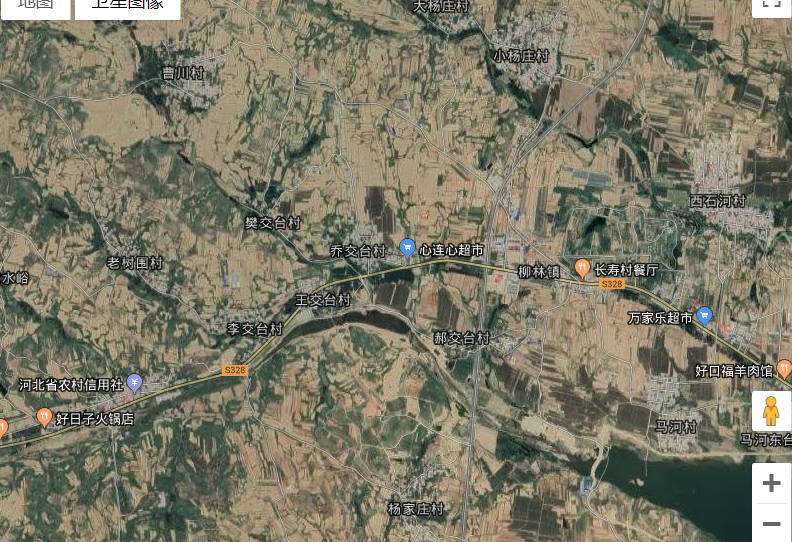 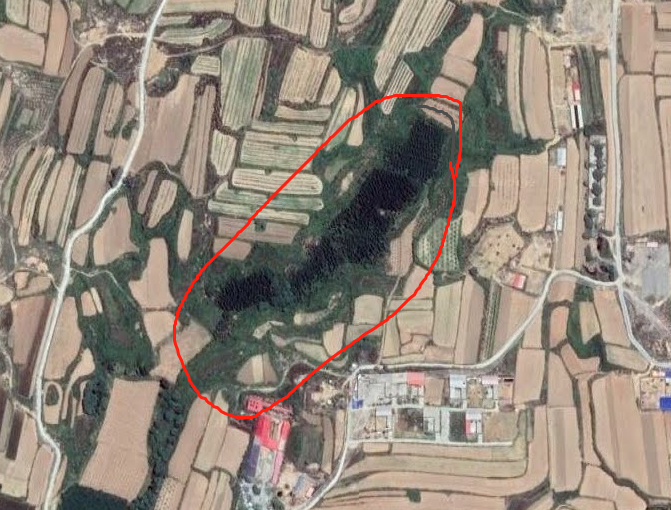 来源：谷歌地图（2019）。项目合理性光伏发电项目符合中国21世纪可持续发展能源战略规划，也是发展循环经济模式，建设和谐社会的具体体现。同时，对推进太阳能利用及光伏发电产业的发展进程具有非常大的意义，预期有着合理的经济效益和显著的社会效益。与传统燃料发电相比，光伏发电项目是改善生态、保护环境的有效途径。太阳能能源清洁，源源不断，光伏发电技术成熟，运行稳定，环境效益明显，并且能够促进当地经济发展。项目预计每年发电2134万度，预计项目平均每年相应节约7682.4吨标准煤，相当于减少污染物年排放：16924.8万吨二氧化碳（CO2）、561.2吨二氧化硫（SO2）,320.1吨氮氧化物以及5804.5吨颗粒物。项目内容本项目为新建柳林镇20MW光伏发电。具体项目组成详见表 11。表 11： 项目信息表项目影响、预算及时间安排本项目的实施会带来以下结果：（1）利用清洁能源发电，对环境无污染（2）年均发电总量约为发电量2134万kWh。总体相应节约7682.4吨标准煤，缓解当地化石燃料发电环保压力。环境描述位置本项目位置位于河北省邢台市内丘县万柳镇，具体位置及相关信息汇总如表表12，位置图见图1。表 12： 项目环境背景场地信息汇总表项目所在地概述邢台市内丘县柳林镇20兆瓦地面电站项目位于邢台市内丘县柳林镇虎头山村西，厂区中心坐标为37°19′15.32″，东经114°19′30.33″。项目北侧1300m为寺沟村，北侧1180m为且停山梵云寺，东侧1450m为王家庄村，东南侧210m为虎头山村，东南侧1050m为韩家庄村，南侧1760m为黄水峪村，西南侧1750m为郭家沟村。内丘县地处河北省南部，太行山东麓，隶属河北省邢台市。呈西北东南向不规则的长方型状，面积788平方公里。西隔太行山与山西省相邻，南与邢台县毗邻，北与临城县接壤，东与隆尧县、任县接壤。内丘县是邢台市一城五星都市区的重要组成部分，总面积788平方公里，辖5镇4乡，常驻人口26.66万，县政府驻内丘镇。2017年，全县生产总值完成79亿元，增长6.7%。全部财政收入完成8.36亿元，增长24.9%；一般公共预算收入完成4.53亿元，增长7.6%。固定资产投资完成122亿元，增长9%。规上工业增加值完成15亿元，增长8.2%。社会消费品零售总额完成42.7亿元，增长11.2%。城镇居民人均可支配收入达到24950元，增长9%；农村居民人均可支配收入达到10980元，增长10%。内丘县交通区位优越，京广铁路、107国道、京港澳高速和世界上运营里程最长的京广高铁等4条国家南北交通大动脉纵穿南北，邢衡高速、隆昔公路横贯东西自然资源、气候和环境质量地理和地形内丘县地处河北省南部，太行山东麓，隶属河北省邢台市。呈西北东南向不规则的长方型状，面积788平方公里。西隔太行山与山西省相邻，南与邢台县毗邻，北与临城县接壤，东与隆尧县、任县接壤内丘县属太行山区，境内地势由西向东逐渐倾斜，呈阶梯分布，地貌呈三元式结构，山区、丘陵、平原约各三分之一。气候和气象内丘县属于大陆性季风气候，冬夏较长，春秋较短，夏季多南风及东南风，炎热多雨。全年平均气温为14.0℃，县区年平均降水量为524.6mm，年均水面蒸发量1953.3mm。全年主导风向为NNE风和S风，夏季多南风和东南风，冬季多北偏东风与南偏西风。全年平均风速为1.8m/s。地表水资源 境内有小马河、李阳河、泜河、沙河。水资源较为贫乏，地表水丰水年总量为2.2亿立方米，枯水年为1.3亿立方米；地下水总储量为8806万立方米，可开采量为7926万立方米。内丘县地处太行山东麓，地质构造复杂，火山岩、沉积岩、变质岩都有分布，矿产资源种类多，蕴藏量大，品质好。环境质量本项目位于河北省张家口市万全县睡房堡乡富民村、黄家堡村、万全镇、水关村巨德堡村区域，区域内主要为农业，无工业企业污染源，区域环境空气质量良好，周围没有工业污染，属于《环境空气质量标准》（GB3095-2012）中二级标准。表14：环境空气污染物基本项目浓度限值根据邢台市环境保护局2018年5月公布的《2017年邢台市环境状况公报》中对邢台市空气质量统计：2017 年度邢台市环境空气质量综合指数为8.57%，较 2016 年综合指数下降 3.2%。2017 年邢台市中心城区环境空气质量优良天数 148 天，中度污染171 天，重度污染以上天数40天。2017年邢台环境空气质量监测数据详见表14。表14：2016 年张家口环境空气质量监测结果表本项目所在区域内无工业噪声污染源，地处农村区域，区域噪声主要为生活噪声和自然噪声，可满足《声环境质量标准》(GB3096-2008)中2类标准要求，即昼间60dB(A)夜间50CB(A)，区域声环境质量较好。本项目场地位于虎头山村荒山，场区四周均为山地，山间沟谷较多，沟床或坡面纵坡局部较大，地势陡：其部分地形汇水条件较好，地表水执行《地表水环境质量标准》(GB3838-2002)Ⅲ类标准：区域地下水环境质量较好，能够满足《地下水质量标准》(GB/T14848-1993)中的Ⅲ类标准。生态资源和敏感资源生物资源植物、动物种类多，可栽培的植物有13科33种，盛产小麦、玉米、棉花、花生等。项目场地的动植物项目北侧1300m为寺沟村，北侧1180m为且停山梵云寺，东侧1450m为王家庄村，东南侧210m为虎头山村，东南侧1050m为韩家庄村，南侧1760m为黄水峪村，西南侧1750m为郭家沟村。图2： 项目场地情况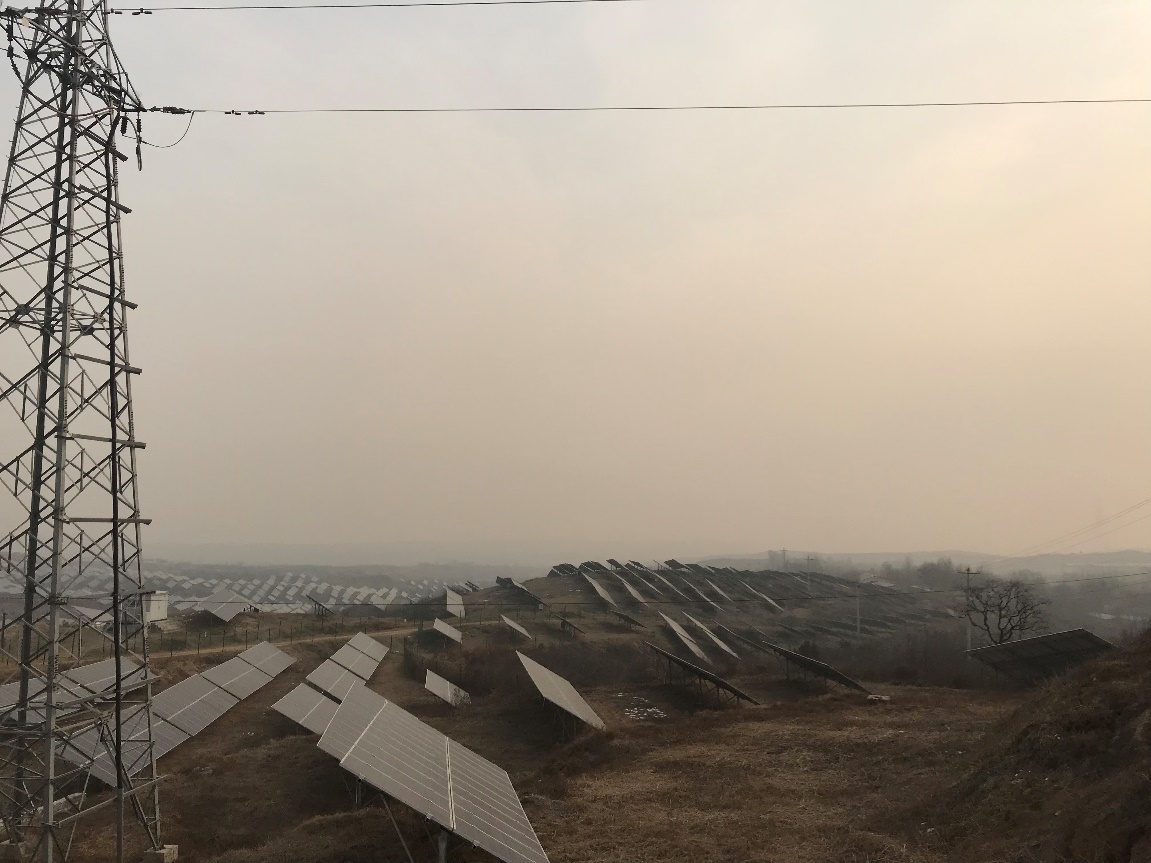 经生物多样性综合评估工具（IBAT）评估，项目现场10公里内调查，无重要保护的生态敏感区，具体信息如表:16。表16： IBAT综合结论表注：世界自然保护联盟IUCN保护地分级及绿色名录（Green List）环境敏感受体根据现场调查和走访，本项目周围的的环境敏感受体为在项目场地周边居民及水体，调查半径为项目地址周边5公里，具体受体信息汇总如表表17。表17： 项目环境影响敏感受体信息汇总表环境监测大气质量监测本项目位于邢台市内丘县柳林镇虎头山村西，区域内主要为农业，无工业企业污染源，区域环境空气质量良好，周围没有工业污染，属于《环境空气质量标准》(GB3095-2012)中二级标准。噪声监测本项目所在区域内无工业噪声污染源，地处农村区域，区域噪声主要为生活噪声和自然噪声，可满足《声环境质量标准》(GB3096-2008)中2类标准要求，即昼间60dB(A)夜间50CB(A)，区域声环境质量较好。地表水与地下水监测本项目位于邢台市内丘县柳林镇虎头山村西，场区四周均为山地，地表水执行《地表水环境质量标准》(GB3838-2002)类标准；区域地下水环境质量较好，能够满足《地下水质量标准》(GB/T14848-1993)中的Ⅲ类标准。方案比选分析自2013年以来，我国华北地区出现持续雾霾天气，其中京津冀地区尤为严重，给人民群众的生产生活和身体健康都造成了严重影响，火电厂污染物排放等污染源的治理也引起了国家发展改革委、环保部等国家部委的高度重视。传统的火力发电，是通过燃烧化石燃料，将热能转化为电能。火力发电燃烧化石燃料产生的烟尘、二氧化氮、二氧化硫是环境空气污染的主要污染源。本项目的实施会带来以下结果：（1）利用清洁能源发电，对环境无污染；（2）年均发电总量约为发电量2134万kWh。根据GB/T2589—2008《综合能耗计算通则》附录A各种能源标准参考系数电力（当量值）为0.1229kgce/(kw.h)，总体相应节约2622.7吨标准煤，缓解当地化石燃料发电环保压力。光伏发电是利用太阳光中的可见光形成光电子，使用半导体吸附并形成电流，从而实现发电的过程。其优点有：光伏发电本身不使用燃料，不排放包括温室气体和其它废气在内的任何物质，不污染空气，不产生噪声，对环境友好，不会遭受能源危机或燃料市场不稳定而造成的冲击，是真正绿色环保的新型可再生能源；太阳能资源分布广泛且取之不尽，用之不竭，只要有光照的地方就可以使用光伏发电，不受地域、海拔等因素限制；太阳能资源随处可得，可就近供电，不必长距离输送，避免长距离输电线路造成的电能损失；光伏发电能量转换过程简单，是直接从光能到电能的转换，没有中间过程，不存在机械磨损。根据热力学分析，光伏发电具有很高的理论发电率，可达80%以上，技术开发潜力巨大；光伏发电无机械传动部件，操作、维护简单，运行稳定可靠。一套光伏发电系统只要有太阳能电池组件就能发电，加之自动控制技术的广泛采用，基本上可实现无人值守，维护成本低。近年来，我国光伏发电产业迅速发展，光伏电站的建设可发挥节能减排效益，减少温室气体和有害气体排放，促进地区经济可持续发展。与传统化石燃料发电相比，光伏发电项目实施会带来以下结果：（1）利用清洁能源发电，对环境无污染；（2）该项目年均发电量约为2134万kWh，缓解当地化石燃料发电环保压力。光伏发电是条件允许下可持续的清洁能源。预计环境影响和缓解措施本项目正面和负面的环境影响评价基于下述文件：项目的国内可研报告，国内环评报告，国内竣工环境保护验收调查报告，项目尽职调查报告，公众参与和现场走访，调查和座谈。项目建设前期，建设期和运营期的预计环境影响和缓解措施的评价分开进行。评价分析结果表明该项目建设前期的影响非常有限，需要确保项目设计时采用合适的环境影响缓解措施。本工程主要环境影响分析分为施工期和运营期两个阶段。施工期潜在的负面环境影响是短期和局部的，主要包括水土流失、施工废水和生活污水，以及施工车辆、施工机械的运行噪声，场地开挖、汽车运输产生的扬尘，施工弃渣和施工人员生活垃圾，以及施工作业对生态环境的影响等。通过良好的施工以及学习健康安全的先进经验，可以有效解决这些负面的环境影响。本工程运营期不产生工业废气，也无工业废水、灰渣产生。运营期环境影响主要包括变压器、逆变器运行产生的电磁噪声、电磁辐射，以及太阳能阵列板产生的光污染等。由于项目采用清洁能源发电，运营期潜在的环境影响是长期和正面的。运行期噪声、废水和固废已通过有效措施解决这些负面的环境影响。施工前阶段预计的环境影响和缓解措施项目选址和征地本项目占地均具有合法手续文件。本项目不会导致任何非自愿的土地征用，重新安置，也不会有任何个人财产损失以及建筑物，农作物，树木或其他资产的损失，并且不会对弱势群体，包括穷人，妇女和儿童，原住民产生不利影响。太阳能资源分析。河北省境内大部分地区为太阳能辐射资源类区(很丰富区)，年太阳总輻射在4828~5891MJ/m2，太阳能资源理论总儲量2.886GWh/年，在全国列第9位。太阳总辐射量分布呈现西北多东南少的趋势，北部年值高于南部,中部东西横向年值由边缘向中间递减。河北省邢台市内丘县柳林镇20MW 地面电站项目，地址位于河北省邢台市内丘县柳林镇。内丘县位于河北省西南部邢台市西南部，地理坐标为东经113°52′-114°38′，北纬37°10′-37°26′,总面积771 平方公里。内丘县属暖温带亚湿润大陆性季风气候区，年均温13.5℃，年均降水量605 毫米。内丘地区根据美国宇航局NASA 网站查得数据，其年日照辐射量为1552.6 kWh/m2/day本工程装机规模约为为20MW，结合当地电网现状，以10台35kV箱变并联形成1回35KV汇集线路，1至2回35KV汇集线经#1主变50MVA变压器变压至110KV，经高架线路送出至110kV变电站实现并网发电。申诉机制根据本报告第八章提出的申诉机制，建设运行单位将有专人负责申诉机制，将为其项目运营公司负责环境和社会管理的部门提供申诉机制的相关培训。联系方式，包括电话，传真，地址，电子邮件会向公众公开。能力建设和培训根据亚行的要求，会向借款人公司提供机能力建设（见环境管理计划的表 A-2）。能力建设的重点为亚行和中国的环境、健康和安全的法律法规和政策，环境监测方案的实施，申诉机制以及国际先进的EHS经验。培训对象为借款人公司负责环境和社会管理的部门和员工。施工阶段的环境影响和缓解措施本项目已经从政府部门获取所有必须的批复，包括环评批复、可研批复。生态影响项目施工期对该区域的植被有一定影响，主要表现在场地平整和场地基础扆面开挖时将原米草皮除，挖土临时雄放地及弃土场对植被的压埋，临时占地在施工期的铲除地表植被。施工期扰动了原地貌的稳定性，在永久征地、施工租地范围和埋设电缆线地段增加了水土流失量。施工期间，动物受施工影响，将迁往附近同类环境，动物迁徙能力强，且同类生境易于在附近找寻，故物种种群与数量不会受到明显影响。人员、车辆及机械等活动产生的声及人为诱杀等活动将对工程区域及邻近区域栖息觅食的候鸟产生一定影响。通过实施以下措施，可以减缓生态影响：生态保护措施严格划定施工区域界限，严格控制施工人员和施工机械的活动范围，施工边界以彩旗标示，禁止越界施工；尽可能缩小施工作业面和减少破土面积，尽可能减少对草地的破坏。强化施工管理，努力增强施工人员的环境保护意识，杜绝因对施工人员的流动管理不善及作业方式不合理而产生对植被和土地资源的人为影响和破坏。加强施工监理，禁止乱挖、乱踩。合理安排施工时间及工序，基础及缆沟开挖应避开大风天气及雨季，并尽快进行土方回填，弃土及时处置，将土壤受风蚀、水蚀的影响降至最小程度。为保护项目区域生态环境，项目施工材料及设备用小型运输工具运输，以减轻对项目区域生态系统的影响。施工优先采用环保型设备，在施工条件和环境允许的条件下，进行绿色施工，可以有效降低扬尘及噪声排放强度，保证其达标排放。施工过程中产生的固体废物分类回收，做好资源利用。项目施工过程中和施工结束后，及时对施工场地进行平整和修缮，采取水土保持措施，防治新增水土流失。水土保持和植物措施工程措施：光伏架设区：土地整治：光伏架设区工程施工结束后对光伏电池板下面区域进行土地整治，平整面积12.8hm2。光伏假设区坡脚处设蓄水池4座，积蓄雨水及冲洗光伏板所产生的径流水。蓄水池前设沉砂池4座，沉淀雨水及冲洗光伏板产生的径流中的土沙等杂质。箱变逆变区：逆变器室及箱变基础施工前对表土进行清理，清理面积为0.2hm2，表土用于箱变逆变器周边及吊装场地的绿化。对箱变逆变器周边及吊装场地区域进行表土回铺，表土回面积为0.6hm2。对与箱变逆变器基础外侧形成高边坡的地段布设浆砌石护坡，防止边坡垮塌，护坡长度为400m。升压站：升压站区内土层厚的区域清理表土面积0.2hm2，表土清理后盾30cm，剥离后的表土先堆放于升压站内空闲位置，待施工结束后作为场内绿化用土。升压站内清理的表土进行回铺，回铺面积为0.07hm2，回铺量为600m3。升压站周边布置浆砌石排水沟，长度为260m。在升压站较陡一侧下边坡布设浆砌石护坡，长度70m。集电线路：施工前对电缆沟占地范围内可清理表土区域进行表土清理，面积约0.43hm2，表土堆放在场地不影响施工处。是攻讦还俗后进行表土回铺，回铺量为1290m3。生产生活区：施工前对施工生产生活区进行表土清理，堆放在厂区空闲处，清丽面积约为0.21hm2,清理厚度约0.3m，共清理量为630m3。施工完毕后把清理的表土回铺，回铺面积为0.21hm2，回铺量为630m3。道路区进行表土清理，清理面积约0.17hm2,清理厚度为0.30m，共清理量为564m3。施工完毕后表土回铺至道路下边破一侧，回铺面积为800m3。回铺宽度为0.5m。场内道路一侧较陡处设置浆砌石排水沟进行雨水疏导，长度约300。道路较陡边坡修筑浆砌石护坡，护坡长度约180m。道路一侧平缓处布设土质排水沟，排水沟长度3000m，使其与沟道链接，保证排水通畅。在道路上边坡修筑挡墙，挡墙长度约为100m。植物措施。光伏架设区、箱变逆变区：施工结束后，对扰动后的土地进行植被恢复，采用撒播草籽的方式进行绿化，光伏架设区绿化面积12.8hm2、箱变逆变区绿化面积0.6hm2，种植密度为60kg/hm2，采用低矮、耐阴性的狗牙根与早熟禾等草种，共撒播草籽804kg。 在升压站绿化区域栽植小乔木、灌木和草坪，绿化美化环境，面积0.07hm2。电缆沟区域施工结束后对其表面及两侧区域进行绿化，绿化面积1.29hm2，种植密度为60kg/hm2。临时措施。箱变逆变器室基础开挖的土方一部分用于基础回填，此部分土方临时堆存在箱变逆变器室周围，如遇降水易产生水土流失，方案设计在临时堆土坡采用草袋装土拦挡，拦挡长度为200m。变电站建筑物基础开挖用于回填的部分土方堆放于场地周围，在施工过程中如防护不当会造成新的水土流失，因此采取防尘网进行防护，防护网约450m2。施工过程中，在开挖基坑或排水不畅的底端挖土质排水沟，长度约300m。在排水沟出口处布置临时沉淀池1座，对雨水进行建议沉淀后排出。工程采取以上各水土流失防治措施后，项目区扰动土地整治率98.97%，水土流失总治理度98.20%，拦渣率95%以上，土地流失控制比1，林草植被恢复率98.11%，林草覆盖率28.22%。通过水土保持综合治理，项目区水土流失得到控制。废水本工程施工几乎没有生产废水排放，生产用水主要为混凝土拌料用水，全部消耗在拌料中，所以几乎不产生废水。废水主要来自现场施工人员日常生活所产生的生活污水生活污水如不经处理直接排放，将对环境造成污染。因此，对施工人员生活污水严禁乱排。电站在运行期的污废水主要为电站工作人员生活产生的污废水，由于工作人员很少，生活污废水的产生量也较少，且污染物浓度较低，在场区内设置一座化粪池和地埋式污水处理设备，生活污水处理后定期清掏外运。因此，少量生活污水不会对当地水环境产生影响。通过集中处理达标后定期清理外运。所以施工污、废水对环境影响很小本项目可以通过典型的废水管理办法来减少废水影响，具体如下：砂石料冲洗废水：其悬浮物含量大，需建沉淀池，悬浮物进行沉淀后，部分澄清后的废水可用于建筑工地洒水防尘；施工人员生活污水：在施工点修建防渗旱厕，旱厕由附近农民清掏用做农肥。施工人员盥洗废水就地泼洒抑尘；办公区地面采用水泥硬化处理； 电站等建筑物在防渗结构上采用三合土处理，再用水泥进行硬化处理，进行防渗；厂区建有防渗旱厕，采用水泥硬化，防渗层（渗透系数≤10-7cm/s），防渗旱厕进行定期清淘，用做农肥，不外排；废电池堆放场所地面防渗，防渗层为 1 米厚粘土层（渗透系数≤10-7cm/s）；采取措施后，污染物下渗的可能性极小，因此不会对当地地下水产生不利影响。本项目废水不外排，该项目的建设不会对地表水和地下水环境造成影响。废气 施工期的大气污染主要来源于施工和车辆运输导致的扬尘、粉尘及废气，扬尘量的大小与施工现场条件、管理水平、机械化程度及施工季节、土质及气象等诸多因素有关。具体包括：能工作业受风力作用将会对施工现场产生ISP污染，根据对同类1工程工场的实测资料可知，距找拌机下风50米处8.9 mg/m3，下风向100米处，1.65 mg/m3，下风向150米处既符合《环境空气质量标准》(G83095-2012)中二级标准日均值0.3 mg/m3其他作业环节产生的TSP污染一可控制在施工现场50~200米范图内，在此范围以外将符合环境空气质量二级标准。为减少对环境的影响，果取、酒水等防治措施；材料的运输和堆放等作业过程产生的TSP将影响作业环境周围200米范围内空气质量。施工场地采用封闭管理，扬尘扩散将明显受阻。出对减少扬尘对环境的污染有明显的作用，当风速为3 m/s时可使影响距离短30米。在施工区周边设置要的防尘围挡后，施工扬尘对环境的影响范围不大，工扬尘量将随管理手段的提高而降低如果管理措得当，扬尘量将降低50-70 %，大大减少对环境的影响。随着施工的结束污染之结東；道路扬尘主要通过活水的方式来抑尘。对施工场地进行定期酒水、项，可有效制扬尘的产生。根据北京市环保科研所对建筑施工场地的扬尘情况进行的测定，工现场采取活水，可以明显降低工场地及周围空气中粉尘浓度；土石方挖掘产生的TSP量与当地土壤土质及施工时气象条件相关，通过加大对工地点的绿化，协调施工季节及避免大面积开挖等相应的措施得到有效的控制；施工过程中废气主要来源于于施工机械和运输车辆等排放的废气，由于产生量较小，適工地较为空旷，周出区域大气环境容量大，无环境敏感点，扩散快，实际影响不是很大；总之，工程施工期扬尘对周围环境的影响较大，但经采取围挡、洒水措施后明显减轻其对环境的影响，随着施工的结束，污染随之结束。因此，项目产生的大气污染对该地区环境空气质量不会产生质的影响。为有效控制施工期间的扬尘影响，采取以下措施减缓噪声影响：每天定时对施工现场扬尘区及道路洒水，每天洒水两次；工程开挖土方应集中堆放，缩小粉尘影响范围。土方及时回填，减少粉尘影响时间。多余弃土根据总体布置尽量回填于低凹处，实现土石方挖填平衡。开挖弃土堆存时遇干燥、大风季节要及时洒水，避免产生扬尘。遇有四级以上大风天气预报或市政府发布空气质量预警时，应停止土方施工作业；水泥、石灰粉等建筑材料存放在库房内或者严密遮盖；沙、石、土方等散体材料须覆盖；施工场地内装卸、搬倒物料应遮盖、封闭或洒水；建筑垃圾集中、分类堆放，严密遮盖，及时清运；建筑垃圾在运输时应用苫布覆盖，避免沿途遗洒；施工现场的道路、作业场地内应及时进行清扫。噪声影响本工程施工作业均安排在昼间。施工过程中会产生施工机械设备运行噪声。工程建设中的主要设备声源是手风钻、推土机、挖掘机、载重机、装我机、吊车等。根据对作业场所噪声源强的检测资料，手风钻在露天竹作业时为90dB(A)，推土机、挖机、装载机为94dB(A》，载重机、吊车为90dB(A)。工程施工期较短，施工进度采用流水作业，一个场区设备吊装需1个月左右。从表中可看出，距声声50m处，声即降到60db以下，满足《建筑施工场界环噪声排放标准》(GB12523-211)表1规定的间噪声限值。距声源150米处，噪声即降到55dB以下，满足《声环境质量标准》(GB3096-2008)中的1级标准，即执行昼间LAeq5dB的标准。而建设场址距周围最近居民点直线距离200米以外，且施工设备采用低噪声设备，基础采取减震措施，合理安排施工时间，昼间施工，夜间停工，通过严格管理，把噪声产生量降到最低，并且施工活动是短暂的，等工程完工后噪声随之消失。因此，施工期对周围环境噪声影响很小。为有效控制施工期间噪声影响，采取以下措施减缓噪声影响：建设单位与施工单位签订合同时，应要求其使用的主要机械设备为低噪声机械设备，并在施工中有专人对其进行保养维护；施工单位应对现场使用设备的人员进行培训，严格按操作规范使用各类机械；对建筑物外部采用围挡，减轻施工噪声对外环境的影响。推土机、挖掘机等设备运行噪声不可避免，因此基础开挖等作业必须在短期内完成。对相对固定的机械设备尽量采取入棚操作。固废施工期产生的固体度物为建设过程中产生的建筑垃圾、弃方、施工人员生活拉圾和安装运输中破损的太阳能电池组件。建筑垃圾运送到万全县建筑垃圾处理场填埋：弃方按要求送送指定的弃渣场堆存，施工结束后用于平整场地；施工人员生活垃圾产生量约10.8ta(120人，每人0.5kg/d)，定期清运至万全县生活垃圾处理场卫生填埋：旱厕类便作为农肥及时清运：安装运输破损的太阳能电池组件由厂家更换回收。固废存放是短期行为，自施工开始至工程建成投入运营而告终，因此只要加强固废管理，及时处理施工垃圾，就不会对环境产生不利影响。 固体废物处置措施如下：清场废物处置：废物应及时清运，表层土可集中堆存，用作绿化用土。不适于土地利用的表土可供附近填筑低凹地，或作其他用土；施工弃土处置：地基开挖的废土在回填后的剩余部分要及时运至附近低洼处压实填平并撒种绿化，防止水土流失；施工生产废料处理：首先应考虑废料的回收利用。对钢筋、钢板、木材等下角料可分类回收利用。对建筑垃圾，如砖、石、砂等杂土应集中堆放，定时清运到附近的洼地中填埋，表层用施工弃土覆盖；施工生活垃圾处置：在施工人员集中的设置垃圾筒，定期交由环卫部门统一处理；施工期间需要做到文明施工，施工单位要按计划及时对弃土进行处理，并在装运过程中不要超载，采取措施保证装土车沿途不洒落，同时施工单位门前道路实行保洁制度，一旦有弃土应及时清扫。 综上所述，项目工程量较小，在施工期间污染物的产生量不大，施工周期短。项目施工期间合理安排施工周期，不会对周围的环境产生大的影响。职业健康安全安全技术措施工程主要包括防火工程、通风工程、噪音的防治、安全监测工程，在工程的建设施工过程中，同时进行以上各项工程。上述各项安全技术措施工程的资金含在工程的总投资中。安全设备、器材、装备、仪器、仪表等以及安全设备的日常维护、检修。为使各项安全设施正常运行要在施工开始就安全专项资金投进来，确保施工运行过程中安全可靠运转。为确保生产运行人员在施工过程中得到良好的安全保护，按照国家的标准给生产施工人员定期配备必要的劳动保护用品，如工作服、工作鞋、安全帽、卫生用品等。要设立专项的安全事故应急救援资金，以确保在安全生产过程中发生事故的应急救援工作，要配备相应的应急救援设施，如急救包、氧气袋、担架、救援车辆等。社会影响项目占地为荒坡未利用地，不涉及移民、拆迁问题，工程北侧1300m为寺沟村，北侧1180m为且停山梵云寺，东侧1450m为王家庄村，东南侧210m为虎头山村，东南侧1050m为韩家庄村，南侧1760m为黄水峪村，西南侧1750m为郭家沟村，本项目的建设未对其造成不良的影响。施工期回顾施工期中投保还未介入项目，由当地环保局监督管理，项目施工期短暂且符合中国环保法律法规，对外未产生明显影响，并没有环保投诉，对应工作人员都使用了安全生产设施，没有生产事故与人员健康问题。运营阶段预计的环境影响和缓解措施本项目运营期间可能造成一些不利环境影响，包括废气、废水、噪声、固体废弃物、消防和安全隐患。废气光伏发电无废气排放。本项目营运期食堂以液化石油气为燃料，经类比，油烟产生浓度为3.5 mg/m3，油烟通过小型油烟浄化器引至顶排放，小型油烟净化器效率按5 %计，则项目建成后食堂油烟排放浓度为1.4 mg/m3，满足《饮食业油烟排放标准》(GB18483-2001)表2小型标准，对周围大气环境影响较小。项目建设规模为20 MWp，25年平均年年发电量为2742 MWh。与同等电量火电厂相比，项目建成投运每年年可节的标准煤约9049吨(按照火电供电标煤耗平均350 g/kW•h)光伏电站的建设可达到充分利用可再生能派、节约不可再生化石资源的日的，将大大减少烟尘、二氧化硫和二氧化氮等污染物对环境的污染，对改善大气环境有积极的作用光伏发电是将太阳能转换为电能，在转换过程中没有废气排放；项目冬季场内建筑物及工作人员均采用电取暖，无燃料废气排放。冬季采用高压空气吹洗的方式进行清洗电池板，会产生一定量粉尘，为间歇性无组织排放形式排放，主要污染物为吹起的太阳能电池板上降尘，产生的粉尘可以在重力作用下自然沉降，颗粒物排放能够满足周界浓度最高点小于 1.0 mg/m3，对周围环境影响很小。废水项目运营期产生的废水主要为工作人员正常生活产生的生活污水和电池组件清理废水。生活污水排入化粪池处理，由当地农民定期清掏，用作农肥。电池组件清洗废水主要成分为SS，清洗废水用水量比较分散，各点用水量很小于绿化，不外排。固体废弃物项目产生的固体废物主要为废电池板、废旧磷酸铁锂蓄电池和职工生活垃圾。本项目变压器油定期补充，不会产生废油。项目废电池板年生产量约3t，所产生的废电池板直接由供应厂商回收，废电池板不在站区内储存。项目废旧电池年生产量为40kg，集中收集后由厂家回收。项目劳动定员10人，生活垃圾产生量以0.5kg/d人计，则生活垃圾产生量为1.825t/a，由环卫部门统一收集后卫生填埋。项目在运营期间产生的固体废弃物均得到妥善处置，对周围环境无明显影响。废电池储存的一般要求：废电池储存应遵照《中华人民共和国固体废物污染环境防治法》（中华人民共和国主席令第 31 号）、《废电池污染防治技术政策》（环发[2003]163号）的有关规定。废电池应堆放在阴凉干爽的的地方，不得堆放在露天场地，不得存放在阳光直接照射、高温及潮湿的地方；②废电池在储存、运输过程中，不应将废电池进行拆解、碾压及其他破碎操作，保证废电池的外壳完整，减少并防止有害物质的渗出；③废电池的储存场所应设专人管理，管理人员须具备电池方面的专业知识；④废电池在储存、运输过程中宜处于放电状态。 废电池储存场所的安全防护和污染控制如下：废电池的储存设施应定期进行检查，发现破损，应及时采取措施清理更换；废电池的储存场地应配备通讯设备、照明设施、安全防护服装及工具，并设有应急防护设施；废电池的储存仓库及场所的温度、湿度应严格控制，发现变化及时检查储存状况；储存点必须有足够的空间满足特殊管理要求； 废电池堆放场所地面防渗，防渗层为 1米厚粘土层（渗透系数≤10-7 cm/s）。化学品和危险品本项目运行期不使用化学品和危险品。噪声运营阶段噪声主要来自生活水泵、箱变、配电设施等。为减少噪声的影响，需要采取以下措施：生活水泵布置在单独泵房内，箱变、配电设施基础进行了减振处理，通过这些措施减少噪声；所有设备设施需要进行良好的维护以减少噪声。通过采用适当的降噪措施，本项目的运营预计不会对周边地区产生显著的噪音影响。职业健康安全项目的运行不会为工人带来风险，没有明显的职业危害，因此，不单独进行职业健康安全防护，没有环境风险问题，也不需要进行应急预案。各项目备有员工安全工作装备，以备项目维护过程中人员安全使用。太阳能光伏发电站运行人员在上岗前，需进行必要的安全教育和上岗职业培训，并经考试合格后方能进入现场工作；按国家标准为生产运行人员配备相应的劳动保护用品；建立巡回检查制度、维护检修制度，对生产设备的相关仪器进行安全的日常维护。光污染本项目采用太阳能电池板作为能量采集装置，在吸收太阳能的过程中，会反射小部分光，折射太阳光造成光污染。项目位于虎头山村荒山，太阳能电池板的安装范围为相对山脚高度约40米，太阳能板安装区域底部相对于东南侧的虎头山村和道路的相对高度约为30米，其反射光路线高于村庄及道路，对周边居民和道路交通均无影响。电磁辐射光伏电站潜在的电磁环境影响主要是逆变器和变压器产生的工频电磁场、无线电干扰，可能对人体健康产生不良影响，以及信号干扰等种种危害。这种电磁环境影响的强弱与变压器等级选型和距变压器的距离等因素有关。项目正常工作频率为50 Hz，属于工频和低压，电磁环境影响较小，不属于电磁辐射范畴(100kHz～30GHz)。根据以往电磁环境资料分析，拟建项目建成后，四侧围墙外的电场强度和磁感应强度以及距围墙外20 m处产生的无线电干扰强度均较低，对人体和环境不会造成危害。应急预案事故应急教援预案根据《安全生产许可证条例》（中华人民共和国国务院令第397号）第六条规定，企业要取得安全生产许可证，应具具备的安全生产条件之一就是：有生产安全事故应急救援预案、应急救援组织（或者应急教报人员）、配备必要的应急救援器材、设备。对光伏电站的突发事故应有一个系统的应急救援预案。应急救援预案须在光伏电站投产前经有关部门的审批。制定事故应急救援预案的目的主要有两个方面：（1）采取预防施使事故控制在局部,清蔓延条件,防止突发性重大或连锁事故发生；（2）能在事故发生后迅速有效的控制和处理事故,尽力减轻事故对人、财产和环境造成的影响。根据光伏电站生产特点、危险因素情况，分析该工程可能发生的重特大事故类型事故发生过程、破坏范及事故后果，确定需要编制应急救援预案的类型。本项目对以下重特大事故编制应急救援预案：（1）火灾、触电事故预案，恶劣天气事故预案，电气误操作事故预案，电池组件损坏事故预案，继电保护事故预案，变压器损坏和互感器爆炸事故预案，开关设备事故预案等；（2）施工期基坑开挖、施工区内运输、施工及检修期大件吊装、高空作业、交叉作业等危险点的安全生产事故应急救援预案。运营阶段预计的正面影响本项目带来长期的积极的环境影响。与传统燃料能源发电相比，本项目的实施会带来以下结果：（1）利用清洁能源发电，对环境无污染（2）年均发电量约为2134万kWh，缓解当地化石燃料发电环保压力。预计项目平均每年相应节约7682.4吨标准煤，相当于减少污染物年排放：16924.8万吨二氧化碳（CO2）、561.2吨二氧化硫（SO2）,320.1吨氮氧化物以及5804.5吨颗粒物。信息公示和公众磋商中国和亚行对公众磋商的要求中国的要求根据相关法规《中华人民共和国环境影响评价法》（2003）和《建设项目环境保护管理条例》（中华人民共和国国务院令第253号）的要求，建设项目环境影响评价须征求受影响的居民、其他组织和利益相关者的意见。但是，根据行业和项目的不同，对公众参与的要求也不同。对于环境A项目（如燃煤电厂），需要编制全面的环境影响评估报告，包括两轮公众参与，对于环境B类、C类（如集中供热项目、光伏发电项目），只要求简单的环境影响评价表、环境影响评价登记表，对公众参与没有任何要求。亚行的要求亚行的《保障政策声明》对公众咨询、信息公开有特定的要求。信息公开包括提供拟议项目的给公众和受影响的社区和其他利益相关者，开始于项目周期的早期阶段，并持续于整个项目的生命周期。信息公开是为了促进受影响社区和利益相关者在项目生命周期内的建设性参与。为使公众能够广泛的得到重要文件，《保障政策声明》要求：对于环境A类项目，需要提交环境影响评估终稿，对于环境B类项目，需要提交初级环境审查报告终稿，并放到亚洲开发银行发布的亚行网站上。《保障政策声明》要求借款人采取积极主动的信息公开方式，直接向受影响人群和利益相关者提供环境影响评价文件的相关信息。《保障政策声明》还要求借款人与受影响人群和其他利益相关者包括民间团体进行磋商，并促进他们的知情参与。信息公示安丘柳林镇光伏项目属于环境影响报告表，不需要进行公示工作。邢台市环境保护局于2016年4月20日完成了国内环境影响评价报告表的审批，于2017年5月23日邢台市环保局对该项目环境补充报告出具了环保验收意见，同意该项目通过竣工环保验收。公众参与与现场调查本项目地处偏于地区，调查收集了相关管理部门及周边居民的意见信息。周边仅有少量园区工作人员和少量居民，因此，公众调查工作以现场调查当天，调查遇到的周边相邻企业的工作人员和随机碰到的群众为主，调查项目的实施情况。公众磋商会按照2015年中国环境保护法律法规万全项目为国内的B类项目；按照2017年中国环境保护法律法规相关修订内容，是C类项目。根据《环境保护公众参与办法》（2015）的要求，本项目不需要开展公众参与。但是根据《环境和社会管理系统》（ESMS）和亚行《保障政策声明》的要求，所有项目均开展了信访调查，以收集项目相关意见为主。中国投融资担保股份有限公司、项目工作人员及报告编制人员于2018年11月对所有相关项目开展了公众参与调查。具体调查意见收集信息汇总见表19。表19： 项目意见调查收集汇总表在公众调查过程中，在工作人员陪同下，与项目当地环境保护管理部门交流了项目管理情况，收集了管理信息；并与随机访谈群众交流，说明了项目信息，包括项目进度，项目环境影响和环保措施，对公众关心的问题进行了解答，收集汇总了群众对项目的相关意见。项目所在地环境管理部门表示，项目施工期污染物排放符合中国环境保护法律法规，没有收到任何相关环保投诉；运行期项目没有明显污染排放，也未收到任何相关环保投诉；没有任何生产运行事故发生，也没有员工健康、安全问题；并认为光伏项目为清洁能源，对环境保护有正面效应，且节约能源用耗，减少化石能源利用带来的空气污染。随访公众对本项目的均非常支持，多数表示项目干扰极小，平时完全感受不到项目影响；部分受访者表示生活在项目周边，认为项目全过程基本没有明显的环境问题，对其生活没有影响；受访者100%认为项目能够改善生活质量，提倡使用清洁能源。申诉机制介绍项目申诉被定义为由受影响人发起的针对项目相关的实际问题或预期问题的投诉。一般而言，项目单位会积极通过实施项目影响减缓措施和社区联络活动预测并解决潜在问题，这样可以避免申诉的发生。此外，由于公众非常支持该项目，且环境影响小，而且该项目并不会涉及任何非自愿的土地或财产征用或重新安置，本项目不太可能出现收到重大申诉。然而，建设和运营期间如果缓解措施不能正确实施，或出现不可预见的问题，可能会出现意想不到的影响。为了解决出现的投诉，本项目已按照亚行的要求和政府的要求建立了申诉机制（GRM）。项目申诉机制是一个系统的接收、记录、评估和解决受影响人群对项目的投诉过程，它应能及时处理受影响人群的诉求和不满，并采用易于理解和透明的程序。亚行对申诉机制的要求亚行《保障政策声明》要求实施机构建立申诉机制，以便了解和解决受影响人群在项目建设和运营期间对项目的环境影响的关注和投诉。它应能及时处理受影响人群的诉求和不满，并采用易于理解和透明的程序，不存在性别歧视，适应受影响人群和社区的文化传统，而且不同的受影响人群都能方便地通过它来表达意见，并且不妨碍中国的司法补偿或行政救济。中国申诉机制现状目前国家层面的申诉机制已经建立。中华人民共和国国务院令（第431号）《信访条例》（2005年1月）规定了各级政府的申诉机制和保护投诉人被报复的措施。原国家环境保护总局令 第34号 《环境信访办法》提供了建立投诉系统并解决针对环境问题的投诉导则。当受影响人群受到项目活动如施工活动造成的噪声，扬尘或安全问题的影响时，他们会自己或通过社区组织向承包商和项目实施机构投诉，或直接向当地环保局投诉。如果问题没有得到解决，他们可能采取法律行动，这通常是最后的选择。本项目的申诉机制申诉机制的整体运行思想是在收到申诉的开始阶段，尽量在申诉接受地解决申诉，如果不能解决，由更高级别的人负责解决。项目建设借款公司的将从项目成立的安环部中指定专人负责申诉机制。如果周围居民，政府部门和其它利益相关方需要了解项目相关信息或想提出申诉，可以联系各借款公司的安环部。申诉机制包括以下5个阶段：阶段1：一旦出现问题，如果是建设阶段，受影响人应该直接联系或通过申诉机制联络点（如社区中心，当地环保局）联系承包商，如果是运行阶段，受影响人应联系项目运行单位。如果成功地解决申诉，不需要进一步的跟进。如果未能解决申诉，承包商和运营单位记录任何投诉和解决的问题的行动，并将结果提交给项目办。如果在10个工作日内未能得到解决方案或投诉人不满意解决方案，将进入阶段2。投诉人也可以省略阶段1直接进入阶段2；阶段 2：受影响人将向项目借款单位提交申诉。项目借款单位必须评估该申诉，并于5个工作日内给投诉人一个明确的答复。如果申诉是符合条件的，进入阶段3；阶段3：项目借款单位项目办会对该申诉进行调查和研究，并咨询当地环保局和合适的利益相关方的意见，并提出解决方案。解决方案必须在10个工作日内反馈给受影响人，并且项目借款单位应在10个工作日内实施该解决方案。如果没有形成解决方案或是受影响人不满意该解决方案，进入阶段4；阶段4：项目借款单位项目办会将相关信息反馈给中投保，并且会在10个工作日内组织一个多方利益相关者讨论会，利益相关者包括投诉人，中投保，项目借款单位和当地环保局。本次会议的目标将是找到各方都能接受的解决方案，并确定责任和行动计划。在形成各方接受的解决方案后，项目借款单位应在10个工作日内实施该解决方案各方同意的解决方案；阶段5：如果投诉人对第4阶段的解决方案不满意，该申诉会可以直接提交给亚行。亚行会指导中投保组织一个多方利益相关者听证会，并提出一个各方都能接受的解决方案。听证会上会形成一个多方同意的行动计划，中投保和项目借款单位会确保在10个工作日内实施该行动计划。说明：项目借款单位为投资企业，即为万全县光晨新能源有限公司。申诉机制将贯穿整个施工阶段和运营阶段，直到项目关闭，并且受影响人提出申诉是免费的，申诉产生的任何费用由借款人公司承担。图3： 项目申诉机制的5个阶段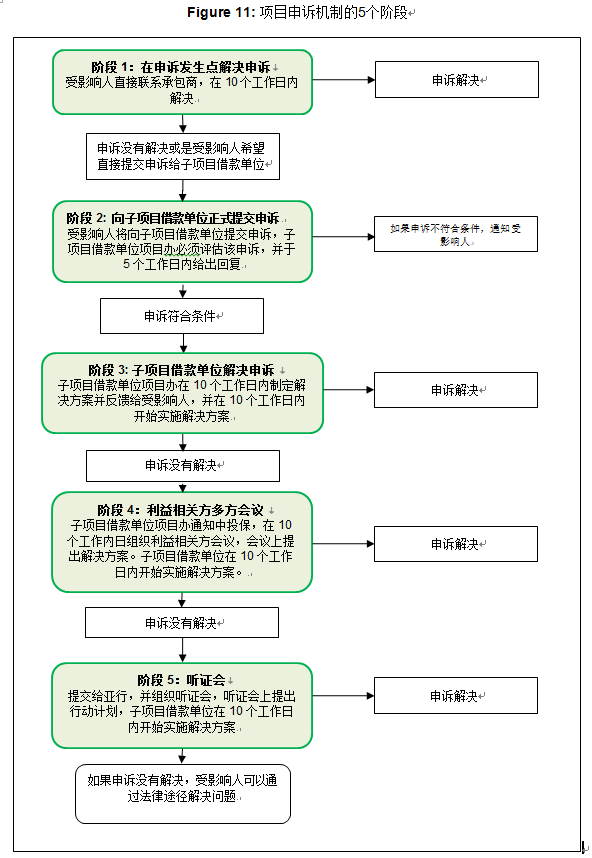 结论本报告是京津冀区域大气污染防治中投保投融资促进项目项目—安丘柳林20兆瓦光伏电站项目的初始环境审查（IEE）报告。本项目是对河北省能源供应的有效补充，而且作为绿色电能，有利于缓解电力工业过度依赖化石燃料的环境保护压力，促进地区经济的持续发展，社会经济环境效益显著。项目装机容量为20 MW，与传统化石燃料发电相比，年均发电量约为2134万kWh。光伏发电是条件允许下可持续的清洁能源。与传统化石燃料发电相比，光伏发电项目实施会带来以下结果：（1）利用清洁能源发电，对环境无污染；（2）项目年均发电量约为2134万kWh，缓解当地化石燃料发电环保压力。光伏发电是条件允许下可持续的清洁能源。通过环境评价过程，发现本项目的以下重要事实：(i) 本项目选择了清洁能源，污染物排放很少；(ii) 明确了对环境的负面影响，并制定适当的缓解措施；(iii) 本项目得到大多数人的支持；(iv) 建立了有效的项目申诉机制；(v) 制定一套全面的环境管理计划，包括环境管理和监管结构，环境影响缓解和监测计划，能力建设和培训。总的来说，本项目会带来明显的正面的环境，经济和社会影响，并不会带来不可逆、多样化或前所未有的不利的环境影响。通过采用合适的缓解措施，可以预防，减少或最小化本项目对环境产生的任何细微的不良影响，因此，建议如下：本项目为环境B类项目；本初始环境审查报告能够满足亚行对本项目的环境保障要求，不需要再开展额外的研究和编制报告；为使借款人和实施机构组织合适的技术，财务和人力资源以保证项目的《环境管理计划》得到有效的实施，本项目需得到亚行的资金支持。附录 I： 环境管理计划目的本章是京津冀区域大气污染防治中投保投融资促进项目—柳林20兆瓦光伏电站项目的初始环境审查（IEE）报告的附件。项目为安丘柳林20MW光伏发电站，与传统化石燃料发电相比，本项目年均发电量约为2134万kWh。环境管理计划的目的是：（1）确保提出的环境减缓和管理措施得到执行，以避免、减少，减缓和弥补预期的对环境的不利影响；（2）实施环境监测计划；（3）确保项目符合中国的相关环境法律、法规和标准以及亚行的《保障政策声明》；明确《环境管理计划》实施中各方的职责和预算，以及《环境管理计划》的实施、监测和编制《环境管理计划》实施报告。《环境管理计划》需要在项目的所有阶段中进行实施，包括设计阶段、施工前阶段，施工阶段和运行阶段。 《环境管理计划》还将作为所有招投标和合同文件的附件，确保承包商有充足的预算实施《环境管理计划》。《环境管理计划》详见表 A-1。表 A-1： 环境影响和减缓措施实施安排中投保是京津冀区域大气污染防治中投保融资促进项目的执行机构（EA），本项目借款方公司是项目运行公司。中投保设设有环境和社会保障管理部门。各项目借款方公司会分别成立安环部。各项目借款方的安环部将根据《环境管理计划》的要求，负责运行期现场缓解措施的内部监理。根据《环境监测计划》的要求，借款人会聘请第三方环境监测公司开展施工阶段和运营阶段的环境监测工作。承包商负责施工阶段缓解措施的实施，借款人负责监督施工阶段缓解措施的实施。承包商会根据《环境管理计划》的要求，实施了缓解措施，并尽量减少施工活动给环境带来的影响。承包商需要每季度给借款人提交《环境管理计划》和《环境监测计划》的实施报告。一旦发生事故或收到投诉，承包商需要开展行动。亚行会派考察团对环境问题进行尽职调查。中投保将每半年向亚行提交环境监测报告，亚行会对这些报告进行审查，并在亚行网站上进行公示。如果不能够满足《环境管理计划》的要求，亚行会要求中保投整改，并要求开展后续的行动。项目实施时各方的职责见表 A-2。表 A-2： 职责说明机构增强和能力建设机构增强和能力建设主要集中在中国相关环境法律、法规和标准以及亚行的《保障政策声明》中的保障要求。培训主要集中在亚行的《保障政策声明》、中国的保障政策要求、施工及运行过程中的环境健康安全计划的编制和实施、《环境管理计划》和《环境监测计划》的实施，项目申诉机制以及工人和社区的环境健康安全问题和缓解措施。机构增强和能力建设项目详见 表 A-3，其中列出了施工阶段和运行阶段环境健康安全（EHS）计划，培训主题，内容，预算和参加人数。表 A-3： 机构增强和能力建设项目潜在影响及减缓措施项目建设和运行过程中的潜在环境影响已经确定，并制定适当的缓解措施（见本报告的第五章）。详细的影响和减缓措施列于表 A-1。环境监测计划表 A-4列出了环境监测计划，该计划用于监测项目的环境影响和评价的环境监测计划以及减缓措施的有效性。该计划包括建设运营期间大气污染物，噪声和废水的监测以及现场检查。环境监测将遵照中国相关的规定、方法和技术规范进行。环境合规性检查和环境监测的数据和结果用于评估以下内容：（1）与项目实施前收集的基准数据相比，评估项目实际环境影响的程度和范围；（2）环境缓解措施的效率或性能，以及缓解措施是否能够满足相关环保法律法规的要求；（3）环境影响的变化趋势；（4）《环境管理计划》整体的实施效率；（5）如果发现不合规，需要实施的额外的减缓措施和纠正措施。表 A-4： 环境监测计划 (EMoP)编制报告的要求根据环境监测的结果，在项目的施工阶段，借款人每年需要编制一份《环境监测报告》，并提交给ESMS部门。在运行阶段，借款人每年需要编制一份《环境监测报告》，并提交给ESMS部门。ESMS会审查这些报告，并提交给亚行。这些环境监测报告将在亚行网站上公布。 编制报告的要求见表 A-5。表 A-5： 编制报告的要求绩效指标本项目已经完成了绩效指标 (表 A-6)的编制， 用于评估环境监测计划的实施情况。同时这些指标将被用于评估环境管理的有效性。表 A-6： 绩效指标《环境管理计划》实施的预算本项目《环境管理计划》实施的预算见表 A-7，预算包括缓解措施的费用，环境监测的费用，能力建设的费用以及GRM运行的费用。ESMS部门的员工工资不包括在内。反馈和调整机制减缓措施和监测计划的有效性将通过反馈报告系统进行评估。如果在合规性检查和监测中发现环境管理计划出现重大偏差，ESMS部门将与借款人进行协商，并对环境管理计划的监测计划和减缓措施作出适当的变动。任何项目的变动，都需提交给亚行，由亚行进行审查和批准，亚行根据实际情况，可能会要求做进一步的环境影响评价，如有必要，还需要开展进一步的公众磋商。修改后的环评报告经亚行确认后，须在亚行网站进行公示。表 A-7： EMP预算附件一：国内环评批复文件附件一：柳林50兆瓦光伏电站项目（一期20MW）环评批复，由邢台市环境保护局批复，初次批复日期为2016年4月20日，后由于建设内容及设施变更进行补充报告，2017年5月23日邢台市环保局对补充报告出具意见。同意其一期项目通过环保验收。Initial Environmental Examination货币单位–元 (CNY)CNY1.00=EUR0.1293EUR1.00=CNY 7.733ADB亚洲开发银行AP受影响的人AQI空气质量指数CEMS烟气排放连续监测系统CSEMP建筑场地环境管理计划EA执行机构EHS环境，健康和安全EIA环境影响评价EMoP环境监测计划EMP环境管理计划EMS环境监测站EPB环保局FSR可研报告GDP国内生产总值GIP国际成功实践GRM申诉机制IA实施机构I&G中国投融资担保股份有限公司IEE初始环境审查IT过渡时期目标值MEP环保部OM亚洲开发银行编制的业务手册PAM项目管理手册PCR物质文化资源PPE个人防护设备PRC中华人民共和国SPS亚洲开发银行编制的《保障政策声明》WB世界银行WHO世界卫生组织WWTP污水处理厂BOD5五日生化需氧量CaCO3碳酸钙cm厘米CO2二氧化碳COD化学需氧量dB(A)A声级，单位分贝DO溶解氧GJ十亿焦耳GJ/m2十亿焦耳每平米GWh百万千瓦时ha公顷hPa百帕kg公斤km公里kV千伏kWh千瓦时Leq等效连续噪声级M米m/s米每秒m2 平米m³ 立方米mg/l毫克每升mg/m3毫克每立方米mg/Nm3毫克每标立方米µg/m3微克每立方米µg/Nm3微克每标立方米NO2二氧化碳NOx氮氧化物oC摄氏度O3臭氧pH反应溶液的酸碱度单位PM颗粒物PM10粒径小于等于10微米的颗粒物PM2.5粒径小于等于2.5微米的颗粒物SO2二氧化硫t/h吨每小时TSP总悬浮颗粒物公司名称建设地点发电量建设内容投入运行时间邢台兴乔能源科技有限公司河北省邢台市内丘县柳林镇平均2134万度/年20MW光伏发电系统和配套开关站租赁设备建设2016年11月项目名称施工期投入运行时间环保投诉内丘县柳林镇20兆瓦光伏电站项目2015年7月至2016年11月2016年11月无No.法规名称发布时间/最后修订时间1环境保护法20152环境影响评价法20163水法20164水污染防治法20085大气污染防治法20156噪声污染防治法19967固体废物污染环境防治法20168水土保持法20109森林法199810野生动物保护法200411节约能源法201612清洁生产促进法201613城市规划法200714土地管理法2004No.导则名称标准号、发布时间或最后修订时间1建设项目环境影响技术评估导则HJ 616-20112关于进一步加强环境影响评价管理防范环境风险的通知20123建设项目环境影响评价文件分级审批规定20094建设项目环境影响评价分类管理名录20175环境保护公众参与办法20156环境影响评价技术导则总纲HJ 2.1-20167环境影响评价技术导则 大气环境HJ 2.2-20088环境影响评价技术导则 地面水环境HJ/T 2.3-19939环境影响评价技术导则 声环境HJ 2.4-200910环境影响评价技术导则 地下环境HJ 610-201611环境影响评价技术导则 生态影响HJ 19-201112建设项目环境风险评价技术导则HJ/T 169-2004No.协议年份签署目的1联合国气候变化框架公约1994稳定大气中的温室气体浓度2京都议定书2005进一步减少温室气体排放3关于消耗臭氧层的蒙特利尔议定书1989保护臭氧层4巴黎气候变化协定2015为2020年后全球应对气候变化行动作出了安排5水俣公约2013旨在全球范围内控制和减少汞排放No.标准名称标准号/发布日期1环境空气质量标准GB 3095-20122地下水质量标准GB/T 14848-20173地表水环境质量标准GB 3838-20024声环境质量标准GB 3096-20085建筑施工场界环境噪声排放标准GB 12523-20116工业企业厂界环境噪声排放标准GB 12348-20087大气污染物综合排放标准GB 16297-19968饮食业油烟排放标准GB 18483-20019污水综合排放标准GB 8978-199610污水排入城镇下水道水质标准CJ 343-201011《开发建设项目水土保持技术规范》GB50433-200812《开发建设项目水土流失防治标准》GB50434-2008标准TSPPM10PM2.5SO2NO2O3CO世界卫生组织《空气质量准则》年均浓度准则值年均浓度的过渡时期目标-1----0.0200.0700.0100.035----0.040----------日均浓度准则值日均浓度的过渡时期目标-1----0.0500.1500.0250.0750.0200.125------------8小时平均浓度准则指8小时平均浓度准则指的过渡时期目标-1----------------0.100.0160----小时平均浓度准则指小时平均浓度准则指的过渡时期目标-1----------------0.200--0.030--中国环境空气质量标准（2级标准）年均浓度限值0.2000.0700.0350.0600.040----日均浓度限值0.3000.1500.0750.1500.080--0.004日最大8小时平均浓度限值----------0.160--小时平均浓度限值------0.5000.2000.2000.010中国标准，连续等效声级Leq dB(A)中国标准，连续等效声级Leq dB(A)中国标准，连续等效声级Leq dB(A)国际标准1小时等效声级 dB(A)国际标准1小时等效声级 dB(A)对比Class昼间06-22h夜间22-06h 昼间07-22h夜间22-07h 对比0： 康复疗养区5040WHO  1级标准：居住，办公，文教：55WHO 2级标准：工业，商业设施：70WHO  1级标准：居住，办公，文教：45WHO 2级标准：工业，商业设施：70不能直接对比，但是中国的2级标准比世界卫生组织2级标准要严。因此本报告使用中国标准。I：居民住宅、医疗卫生、文化教育等5545WHO  1级标准：居住，办公，文教：55WHO 2级标准：工业，商业设施：70WHO  1级标准：居住，办公，文教：45WHO 2级标准：工业，商业设施：70不能直接对比，但是中国的2级标准比世界卫生组织2级标准要严。因此本报告使用中国标准。II： 居住、商业、工业混杂区6050WHO  1级标准：居住，办公，文教：55WHO 2级标准：工业，商业设施：70WHO  1级标准：居住，办公，文教：45WHO 2级标准：工业，商业设施：70不能直接对比，但是中国的2级标准比世界卫生组织2级标准要严。因此本报告使用中国标准。 III： 工业区6555WHO  1级标准：居住，办公，文教：55WHO 2级标准：工业，商业设施：70WHO  1级标准：居住，办公，文教：45WHO 2级标准：工业，商业设施：70不能直接对比，但是中国的2级标准比世界卫生组织2级标准要严。因此本报告使用中国标准。IV： a      B70705560WHO  1级标准：居住，办公，文教：55WHO 2级标准：工业，商业设施：70WHO  1级标准：居住，办公，文教：45WHO 2级标准：工业，商业设施：70不能直接对比，但是中国的2级标准比世界卫生组织2级标准要严。因此本报告使用中国标准。昼间Leq dB(A)夜间 Leq dB(A)国际标准Leq dB(A)对比6050US EPA标准： 85 (每日连续8小时暴露等效声级)中国标准达到或超过国际标准中国标准Leq dB(A)中国标准Leq dB(A)中国标准Leq dB(A)国际标准Leq dB(A)国际标准Leq dB(A)对比分类昼间06-22h夜间22-06h 昼间07-22h夜间22-07h 对比0： 康复疗养区5040WHO  1级标准：居住，办公，文教：55WHO 2级标准：工业，商业设施：70WHO  1级标准：居住，办公，文教：45WHO 2级标准：工业，商业设施：70不能直接对比，但是中国的2级标准比世界卫生组织2级标准要严，非常接近1级标准（相差5dB(A)）。本报告使用中国标准I：居民住宅、医疗卫生、文化教育等5545WHO  1级标准：居住，办公，文教：55WHO 2级标准：工业，商业设施：70WHO  1级标准：居住，办公，文教：45WHO 2级标准：工业，商业设施：70不能直接对比，但是中国的2级标准比世界卫生组织2级标准要严，非常接近1级标准（相差5dB(A)）。本报告使用中国标准II： 居住、商业、工业混杂区6050WHO  1级标准：居住，办公，文教：55WHO 2级标准：工业，商业设施：70WHO  1级标准：居住，办公，文教：45WHO 2级标准：工业，商业设施：70不能直接对比，但是中国的2级标准比世界卫生组织2级标准要严，非常接近1级标准（相差5dB(A)）。本报告使用中国标准 III： 工业区6555WHO  1级标准：居住，办公，文教：55WHO 2级标准：工业，商业设施：70WHO  1级标准：居住，办公，文教：45WHO 2级标准：工业，商业设施：70不能直接对比，但是中国的2级标准比世界卫生组织2级标准要严，非常接近1级标准（相差5dB(A)）。本报告使用中国标准IV： 交通干线两侧10内区域7055WHO  1级标准：居住，办公，文教：55WHO 2级标准：工业，商业设施：70WHO  1级标准：居住，办公，文教：45WHO 2级标准：工业，商业设施：70不能直接对比，但是中国的2级标准比世界卫生组织2级标准要严，非常接近1级标准（相差5dB(A)）。本报告使用中国标准项目名称面积 (亩)建设内容内丘县柳林镇20兆瓦光伏电站项目800计划共安装8000 块250Wp 多晶硅组件，装机容量为20MWp，选用500kW 光伏并网逆变器40 台，逐级升压至110kV 高压并网发电场地包括光伏阵列和升压配电房，开关站及办公生活区建筑物包括综合楼、配电室、主控室、门卫室、水泵房等。项目名称场地名称场地基本信息万全项目内丘县万柳镇本项目位于邢台市内丘县柳林镇虎头山村西北，北侧1300m为寺沟村，北侧1180m为且停山梵云寺，东侧1450m为王家庄村，东南侧210m为虎头山村，东侧1050m为韩家庄村，南侧1760m为黄水域村，西南侧1750m为郭家沟村序号污染物项目平均时间浓度限值浓度限值单位序号污染物项目平均时间一级二级单位1SO2年平均2060μg/m31SO224小时平均50150μg/m31SO21小时平均150500μg/m32NO2年平均4040μg/m32NO224小时平均8080μg/m32NO21小时平均200200μg/m33CO24小时平均44mg/m33CO1小时平均1010mg/m34O3日最大8小时平均100160μg/m34O31小时平均160200μg/m35PM 10年平均4070μg/m35PM 1024小时平均50150μg/m36PM 2.5年平均1535μg/m36PM 2.524小时平均3575μg/m3地区环境空气质量综合指数各污染物浓度各污染物浓度各污染物浓度各污染物浓度各污染物浓度各污染物浓度首要污染物地区环境空气质量综合指数SO2CONO2O3PM10PM2.5首要污染物邢台8.57391.75610914880PM2.5项目名称调查结论相关信息柳林项目本项目场址所在区域内无自然保护区、饮用水水源地保护区、珍稀动植物资源、国家森林公园、地质公园等环境敏感目标距离最近的敏感点虎头山村210米III自然遗址一个地区拥有一个或多个独特天然或文化特点，而其特点是出众，或因其稀有性、代表性、美观质素或文化重要性而显得独有。IV生境/物种管制区一个地区或海洋，受到积极介入管制，以确保生境的维护与/或达到某物种的需求。保护类别保护目标厂界距离相对该项目方位保护级别生态环境规划范围内生态系统、动植物等本项目区域生态环境无明显退化环境噪声和环境空气寺沟村1300米北声环境质量达到到《声环境质量标准》(GB3096-2008)中2类标准:空气质量达到到《环境空气质量标准》(GB3095-2012)规定的二级标准。环境噪声和环境空气王家庄村1450米东声环境质量达到到《声环境质量标准》(GB3096-2008)中2类标准:空气质量达到到《环境空气质量标准》(GB3095-2012)规定的二级标准。环境噪声和环境空气虎头山村210米东南声环境质量达到到《声环境质量标准》(GB3096-2008)中2类标准:空气质量达到到《环境空气质量标准》(GB3095-2012)规定的二级标准。环境噪声和环境空气韩家庄村1050米东南声环境质量达到到《声环境质量标准》(GB3096-2008)中2类标准:空气质量达到到《环境空气质量标准》(GB3095-2012)规定的二级标准。环境噪声和环境空气黄水峪村1760米西声环境质量达到到《声环境质量标准》(GB3096-2008)中2类标准:空气质量达到到《环境空气质量标准》(GB3095-2012)规定的二级标准。环境噪声和环境空气郭家沟村1750米西南声环境质量达到到《声环境质量标准》(GB3096-2008)中2类标准:空气质量达到到《环境空气质量标准》(GB3095-2012)规定的二级标准。地下水地下水--地下水达到《地下水环境质量标准》(GBT14848-93)中的III类标准。月份天数日平均kWh/m2月汇总kWh/m21312.991.12283.7103.63314.6142.34305.7171.35315.8180.16305.6166.57314.9152.28314.5140.79304.1122.110313.7114.411303.088.512312.679.7全年3654.31552.6项目名称位置特点调查对象意见汇总安丘柳林项目山区环保局自施工期到运行至今，无环保投诉、无事故发生，符合中国环保法律法规、无员工健康安全问题；安丘柳林项目山区周边群众与企业没有环境影响，对周边没有扰动类别潜在的影响和问题减缓措施和/或保障职责职责资金来源类别潜在的影响和问题减缓措施和/或保障实施单位监管单位资金来源A. 施工前A. 施工前将缓解措施和监测纳入详细设计，招投标文件和合同将缓解措施和监测纳入详细设计国内环评报告提出的环境应急减缓措施，环境管理计划，国内环评提出的要求已纳入详细设计中承包商当地环保局详细设计预算将缓解措施和监测纳入详细设计，招投标文件和合同将缓解措施和监测纳入招投标文件国内环评报告提出的环境应急减缓措施，环境管理计划和国内的环评报告已纳入项目招标文件和土建及设备安装的合同中。所有承包商都要求严格遵守环境管理计划。承包商当地环保局详细设计预算将缓解措施和监测纳入详细设计，招投标文件和合同将环境监测纳入设计环境监测方案（见附录I的表 A-4）已被纳入设计中以确保对环境影响的密切监测，并确保本项目建设和运营期的活动能够符合中国环境法律法规标准，亚行《保障政策声明》，本项目环境管理计划和审批国内环评文件的要求。承包商当地环保局详细设计预算申诉机制(GRM)对受影响人群的影响根据本报告第八章提出的申诉机制，项目办会指定专人负责申诉机制；并对项目办和申诉机制负责人提供相关培训。GRM联系人的联系方式，包括电话，传真，地址，电子邮件会向公众公开。承包商当地环保局项目办公室运营预算B.  施工阶段B.  施工阶段生态影响占地、破坏植被、干扰动物生境、水土流失严格划定施工区域界限，严格控制施工人员和施工机械的活动范围，施工边界以彩旗标示，禁止越界施工；尽可能缩小施工作业面和减少破土面积，尽可能减少对草地的破坏；强化施工管理，努力增强施工人员的环境保护意识，杜绝因对施工人员的流动管理不善及作业方式不合理而产生对植被和土地资源的人为影响和破坏。加强施工监理，禁止乱挖、乱踩；合理安排施工时间及工序，基础及缆沟开挖应避开大风天气及雨季，并尽快进行土方回填，弃土及时处置，将土壤受风蚀、水蚀的影响降至最小程度；为保护项目区域生态环境，项目施工材料及设备用小型运输工具运输，以减轻对项目区域生态系统的影响。施工优先采用环保型设备，在施工条件和环境允许的条件下，进行绿色施工，可以有效降低扬尘及噪声排放强度，保证其达标排放；施工过程中产生的固体废物分类回收，做好资源利用；项目施工过程中和施工结束后，及时对施工场地进行平整和修缮，采取水土保持措施，防治新增水土流失；承包商 当地环保局承包商的施工预算废水由建设废水和生活废水引起的地表水和地下水污染砂石料冲洗废水：其悬浮物含量大，需建沉淀池，悬浮物进行沉淀后，部分澄清后的废水可用于建筑工地洒水防尘；生活污水禁止随意排放，设置临时厕所，临时食堂的污水设置简易隔油池。监督开关站的污水处理设施是否与主体工程做到“三同时”；施工人员生活污水：在施工点修建防渗旱厕，旱厕由附近农民清掏用做农肥。施工人员盥洗废水就地泼洒抑尘。承包商 当地环保局承包商的施工预算大气污染扬尘每天定时对施工现场扬尘区及道路洒水，每天洒水两次；工程开挖土方应集中堆放，缩小粉尘影响范围。土方及时回填，减少粉尘影响时间。多余弃土根据总体布置尽量回填于低凹处，实现土石方挖填平衡。开挖弃土堆存时遇干燥、大风季节要及时洒水，避免产生扬尘。遇有四级以上大风天气预报或市政府发布空气质量预警时，应停止土方施工作业；水泥、石灰粉等建筑材料存放在库房内或者严密遮盖；沙、石、土方等散体材料须覆盖；施工场地内装卸、搬倒物料应遮盖、封闭或洒水；建筑垃圾集中、分类堆放，严密遮盖，及时清运；建筑垃圾在运输时应用苫布覆盖，避免沿途遗洒；施工现场的道路、作业场地内应及时进行清扫。承包商 当地环保局承包商的施工预算噪声建筑噪声对敏感资源的影响使用的主要机械设备为低噪声机械设备，并在施工中有专人对其进行保养维护；施工单位对现场使用设备的人员进行培训，严格按操作规范使用各类机械；对建筑物外部采用围挡，减轻施工噪声对外环境的影响。推土机、挖掘机等设备运行噪声不可避免，因此基础开挖等作业将在短期内完成。对相对固定的机械设备尽量采取入棚操作；承包商 当地环保局承包商的施工预算固废不恰当的废弃物处理清场废物处置：废物应及时清运，表层土可集中堆存，用作绿化用土。不适于土地利用的表土可供附近填筑低凹地，或作其他用土； 施工弃土处置：地基开挖的废土在回填后的剩余部分要及时运至附近低洼处压实填平并撒种绿化，防止水土流失； 施工生产废料处理：首先应考虑废料的回收利用。对钢筋、钢板、木材等下角料可分类回收利用。对建筑垃圾，如砖、石、砂等杂土应集中堆放，定时清运到附近的洼地中填埋，表层用施工弃土覆盖；施工生活垃圾处置：在施工人员集中的设置垃圾筒，定期交由环卫部门统一处理；施工期间需要做到文明施工，施工单位要按计划及时对弃土进行处理，并在装运过程中不要超载，采取措施保证装土车沿途不洒落，同时施工单位门前道路实行保洁制度，一旦有弃土应及时清扫。 综上所述，项目工程量较小，在施工期间污染物的产生量不大，施工周期短。项目施工期间合理安排施工周期，不会对周围的环境产生大的影响。承包商，当地环卫部门（负责生活垃圾），有资质的废物收集公司（负责建筑垃圾））当地环保局、城管局承包商的施工预算施工人员及社区安全健康施工安全、社区安全及人员健康施工人员配套安全防护装备，如安全盔、手套、工作服、施工配套护具等；施工场地与周边环境隔离，采用施工围栏保护社会不受施工安全影响，同时减轻施工噪声；施工期主要是降尘和减少噪声，并同时注意施工安全，需给施工人员开展安全、环保、健康教育培训，并提供口罩等防护用品；建立施工专用通道，防止对社区及周围无关人员造成环境影响和安全隐患；合理安排施工时间，避免影响社区及附近其他人员正常休息。承包商当地环保局、城管局承包商的施工预算C.  运营阶段C.  运营阶段大气污染厨房油烟采用油烟机排放借款人（运营） EA和当地环保局运营预算废水生产及生活污水排放生活污水排入化类池处理，由当地农民定期清掏，用作农肥；电池组件清洗废水主要成分为SS，清洗废水用水量比较分散，各点用水量很小于绿化，不外排。借款人EA和中国当地环保局运营预算固体废物生活垃圾及废电磁组件生活垃圾定期交由环卫部门统一处理；废电池堆放场所地面防渗，防渗层为 1 米厚粘土层（渗透系数≤10-7cm/s）。废电池组件收集后由多晶硅电池组件供应厂家回收处理。借款人EA和当地环保局运营预算噪声对敏感区域的影响生活水泵布置在单独泵房内，箱变、配电设施基础进行了减振处理。所有设备设施需要进行良好的维护以减少噪声。借款人EA和当地环保局运营预算运营人员及社区安全健康运营安全、社区安全及人员健康运营人员配套安全防护装备，如安全盔、手套、工作服、维护设备的配套护具等；运营人员培训，开展安环及职业健康培训，防止在运营管理中不当或不规范行为造成职业健康损害；社会安全健康培训，开展安环及健康培训，防止社区人员在不理解项目设备及运行方式的情况下，失误、不当接触设备或者其他原因造成社区安全隐患或者个人健康风险；对运营常规电气设备进行警示说明并在明显位置处张贴警示标志。借款人EA和当地环保局运营预算组织职责中投保项目的执行，并且是各个项目和亚行的联络点负责项目实施时与政府部门进行协调，包括财政局、发改委、环保局、税务局、农林局、畜牧局和土地资源局等协调亚行的考察团，并满足亚行考察团提出的要求。确保项目满足贷款协议和ESMS的要求根据国家和亚行的要求，管理设计单位、采购机构和咨询专家的活动参加能力建设和培训活动监督所有项目产生的成果解决收到的投诉监督项目《环境管理计划》和《环境监测计划》的实施对项目现场定期走访，检查项目是否满足ESMS的要求根据ESMS的要求，编制项目的综合环境监测报告，并提交给亚行一旦借款人不实施《环境管理计划》和《环境监测计划》的要求，要求借款人编制并实施整改计划。借款方主要职责如下：与承包商和供应商签订合同，并进行管理监督施工的质量确保满足《环境管理计划》和《环境监测计划》的要求，如有需要，可以聘请第三方咨询专家编制项目进度和环境监测报告，提交给中投保的ESMS部门负责项目的调试和试运行负责项目的运行和维护协助ESMS部门制定项目管理和运行程序、实施计划和成果的监测负责施工完成后设施试运行和调试编制年度环境监测报告，并提交给ESMS部门根据中国相关法律法规的要求，从政府部门如当地环保局得到必要的相关批复根据子贷款协议和项目协议包括金融租赁协议的要求，进行项目的实施确保项目符合分配给借款人在ESMS方面的要求遵守中国的法律法规和亚行的禁止投资的活动清单环境监测公司聘请合格的第三方环境监测公司，根据《环境监测计划》的要求，开展环境监测亚行职责如下：为中投保和ESMS部门提供指导，确保项目的顺利实施和可持续性，确保项目得到预计的成果定期组织项目考察团监督《环境管理计划》和《环境监测计划》的实施监督贷款条款和项目条款的合规性审查环境监测报告，并在亚行网站上公示定期在亚行网站上更新项目需公开的文件和信息一旦发生不合规的情况，要求中投保编制并实施整改计划培训主题培训师参加人员培训内容次数时间 (天)# 人数预算 (美元)资金来源运营阶段的环境健康安全（EHS）计划培训咨询专家借款人 亚行和中国的EHS法律、法规和政策ADB的《保障政策声明》本项目适用的中国EHS法律、政策、标准和法规国际的环境、健康和安全管理的先进经验项目申诉机制GRM结构，职责和时间安排申诉类型和申诉合格性评估运行阶段《环境管理计划》的实施运行阶段的影响和减缓措施监测和编制报告的要求在EMP、EMoP和 GRM 实施时出现违规的应对和行动1220制定EHS计划：固定费用 $ 2，000制定EHS计划培训课程(每日费用)：2 天 x $ 400/天 = $ 800实施培训课程(每日费用)：2 天 x 400/天= $ 800总计 = $ 3，600配套资金总计总计总计1220$ 3，600项目监测项目位置频率实施单位监管单位项目监测项目位置频率实施单位监管单位A. 建设阶段水土流失和弃土水土流失保护措施和弃土管理进行合规性检查施工现场弃土处理场地每月一次，弃土处理完成后进行一次承包商和借款人当地环保局施工废水检查废水减缓措施（沉淀池，污水系统）施工现场每月一次承包商和借款人当地环保局大气污染环境空气监测（TSP）检查扬尘控制措施施工现场施工现场每季度一次每月一次第三方环境监测公司承包商和借款人当地环保局当地环保局噪声施工噪声监测施工现场每季度一次，分别测昼间和夜间噪声第三方环境监测公司当地环保局固废生活垃圾和建筑垃圾的收集和处置的合规性垃圾收集和处置场所每月一次承包商和借款人当地环保局施工人员及社区安全、健康施工行为、施工防护设置施工场地每天承包商和借款人当地安全和健康行政主管部门B．运行阶段噪声厂界噪声监测项目厂界半年一次第三方环境监测公司中投保和当地环保局运营人员及社区安全、健康安全防护设置、安全警示标志、安全健康说明、人员防护设备项目场地及厂界每天运营单位中投保和当地安全和健康行政主管部门报告 编制单位提交对象频率 运营阶段  运营阶段  运营阶段  运营阶段 环境监测报告借款人中投保进行审查，并提交给亚行一年一次序号序号描述指标1人员配置人员配置建立安环部，配备数量合适的合格员工；聘请第三方环境监测公司。2预算预算建设和运营阶段的环境减缓措施的预算充分，并且及时分配环境监测的预算充分，并且及时分配能力建设的预算充分，并且及时分配3监测监测按照《环境管理计划》和《环境监测计划》的要求，ESMS部门开展合规性监测由第三方环境监测公司在建设阶段和运营阶段开展环境监测4监理监理ESMS部门监督《环境管理计划》的实施亚行审查项目整体的环境监测报告5编制报告编制报告借款人编制环境监测报告，并提交给ESMS部门。运营阶段为每年一次中投保运营阶段为每年一次向亚行提交环境监测报告6能力建设能力建设在项目实施期，针对亚行的保障政策、《环境管理计划》的实施和申诉机制提供相应的培训7申诉机制申诉机制在借款人和安排GRM的联络人，并且将GRM的联系信息向公众公开记录所有的投诉，并且处理投诉的时间需满足本报告中申诉机制提出的时间要求8符合中国标准符合中国标准项目符合中国的环境法律法规，满足所有相关标准运营阶段环境监测频率费用（欧元/次）次数总计（欧元）总计（人民币）配套资金(噪声)每季度一次€ 6,4608€ 51,726¥400,000(无组织排放)每季度一次€ 4298€ 3,433¥26,548€ 55,159¥426,548能力建设内容费用(欧元/次）次数总计（欧元）总计（人民币）配套资金(制定HSE计划并开展培训)制定HSE计划€ 1,716.541€ 1,717¥13,274(制定HSE计划并开展培训)编制HSE培训课程€ 686.671€ 687¥5,310(制定HSE计划并开展培训)开展HSE培训€ 686.671€ 687¥5,310小计小计小计€ 3,090¥23,893运营阶段总费用合计合计合计€ 58,249¥450,441